Анализ ВПР в 5-9 классах 2022-2023 учебный год (осень)В целях обеспечения мониторинга качества образования в МБОУ «СОШ№2» на основании приказа с 19 сентября по 24 октября 2022 года были организованы и проведены Всероссийские проверочные работы (далее ВПР) в 5, 6, 7, 8, 9 классах. ВПР в сентябре-октябре 2022 г. проводились в целях: осуществления входного мониторинга качества образования, в том числе мониторинга уровня подготовки обучающихся в соответствии с ФГОС НОО и ООО; -совершенствования преподавания учебных предметов и повышения качества образования в образовательных организациях; корректировки организации образовательного процесса по учебным предметам на 2022/2023 учебный год. Участниками ВПР в сентябре-октябре 2022 г. являлись все учащиеся соответствующих классов, реализующих программы начального общего и основного общего образования. Перечень учебных предметов соответствовал учебным предметам по программам 2021/2022 учебного года: 5 класс – Русский язык, Математика, Окружающий мир (за уровень начального общего образования 2021/2022 учебного года); 6 класс – Русский язык, Математика, История, Биология (за 5 класс 2021/2022 учебного года); 7 класс – Русский язык, Математика, на основе случайного выбора предметов – История, Биология, Обществознание (за 6 класс 2021/2022 учебного года); 8 класс – Русский язык, Математика, Иностранный язык, на основе случайного выбора предметов - История, Обществознание, Физика (за 7 класс 2021/2022учебного года); 9 класс – Русский язык, Математика, на основе случайного выбора предметов – Химия, История, Биология, Физика, Обществознание (за 8 класс 2021/2022 учебного года). Проведение ВПР осуществлялось в соответствии с методическими рекомендациями и инструкциями для образовательных организаций. ВПР проводились в соответствии с утвержденным графиком. Экспертными группами, в состав которых входили учителя начальных классов и учителя-предметники, по окончании мониторинга была организована проверка работ учащихся в соответствии с предложенными критериями оценивания и заполнение электронной формы с последующей её загрузкой в ФИС ОКО. Во время проведения мониторинга ни одного нарушения зафиксировано не было.Общие рекомендации по повышению уровня знаний учащихся: - учителям-предметникам рассмотреть и провести детальный анализ количественных и качественных результатов ВПР как класса в целом, так и по каждому ученику отдельно; -  учителям использовать результаты анализа ВПР для коррекции знаний учащихся по ряду предметов, а также для совершенствования методики преподавания русского языка, математики, географии, биологии, истории и обществознания для создания индивидуальных образовательных маршрутов обучающихся; -  учителям-предметникам провести совместные заседания по вопросу разработок заданий, направленных на отработку у обучающихся классов необходимых навыков при выполнении заданий, а также других заданий, которые вызывают затруднения; -  учителям-предметникам разработать систему мер по повышению качества обучения в 5-8 классах и подготовке к Всероссийским проверочным работам в 2022-2023 учебном году (весна). 5 класс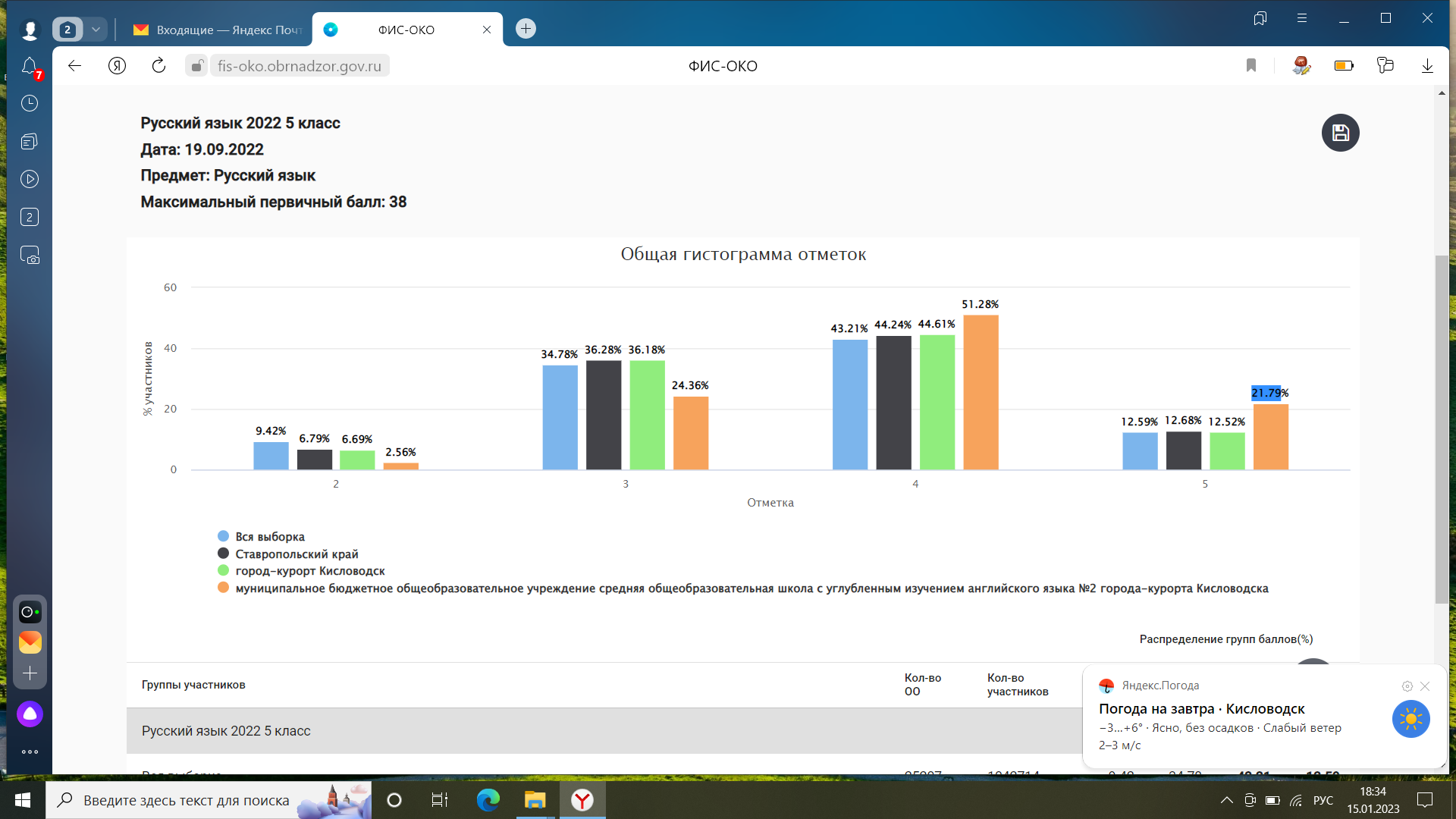 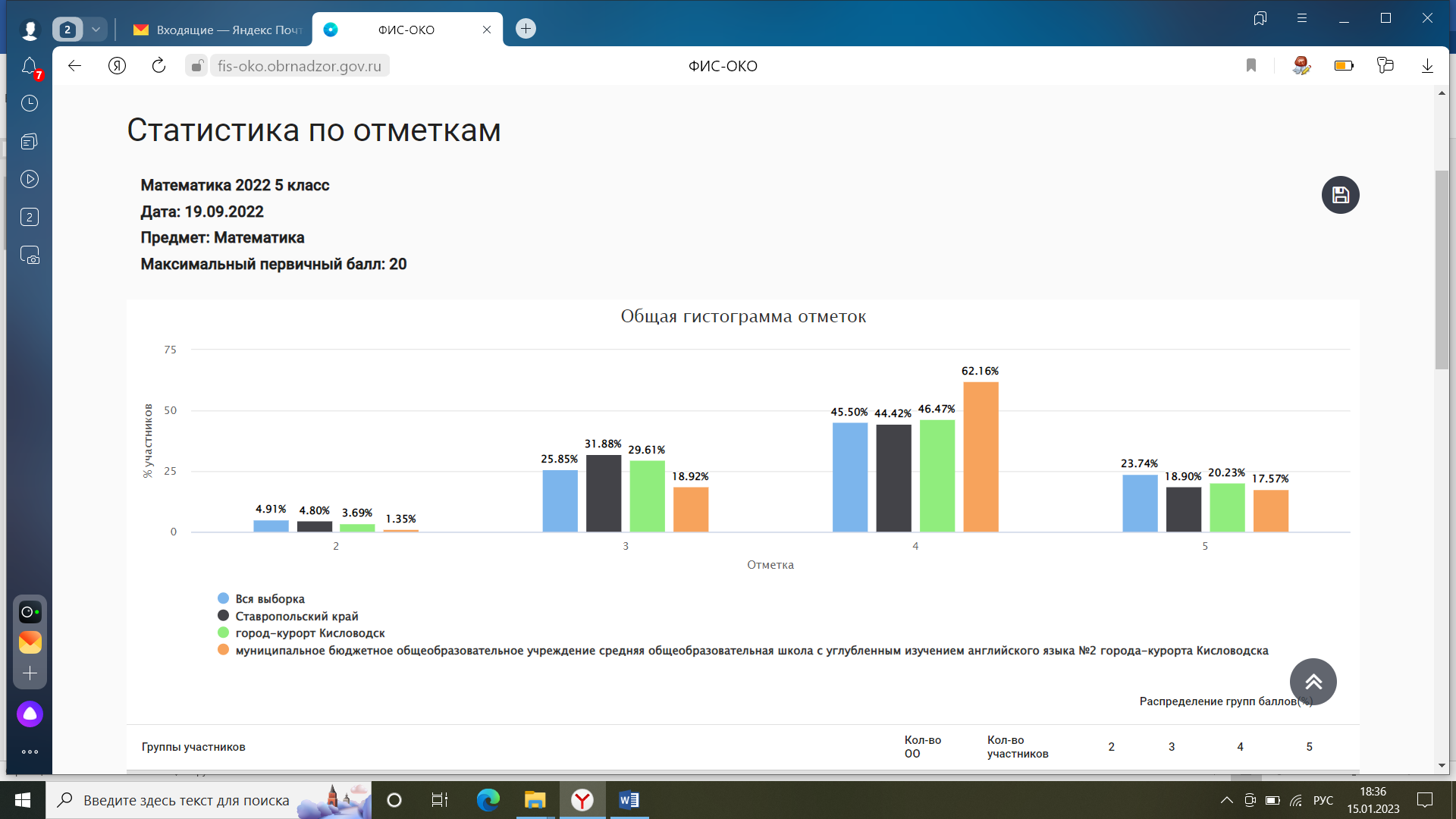 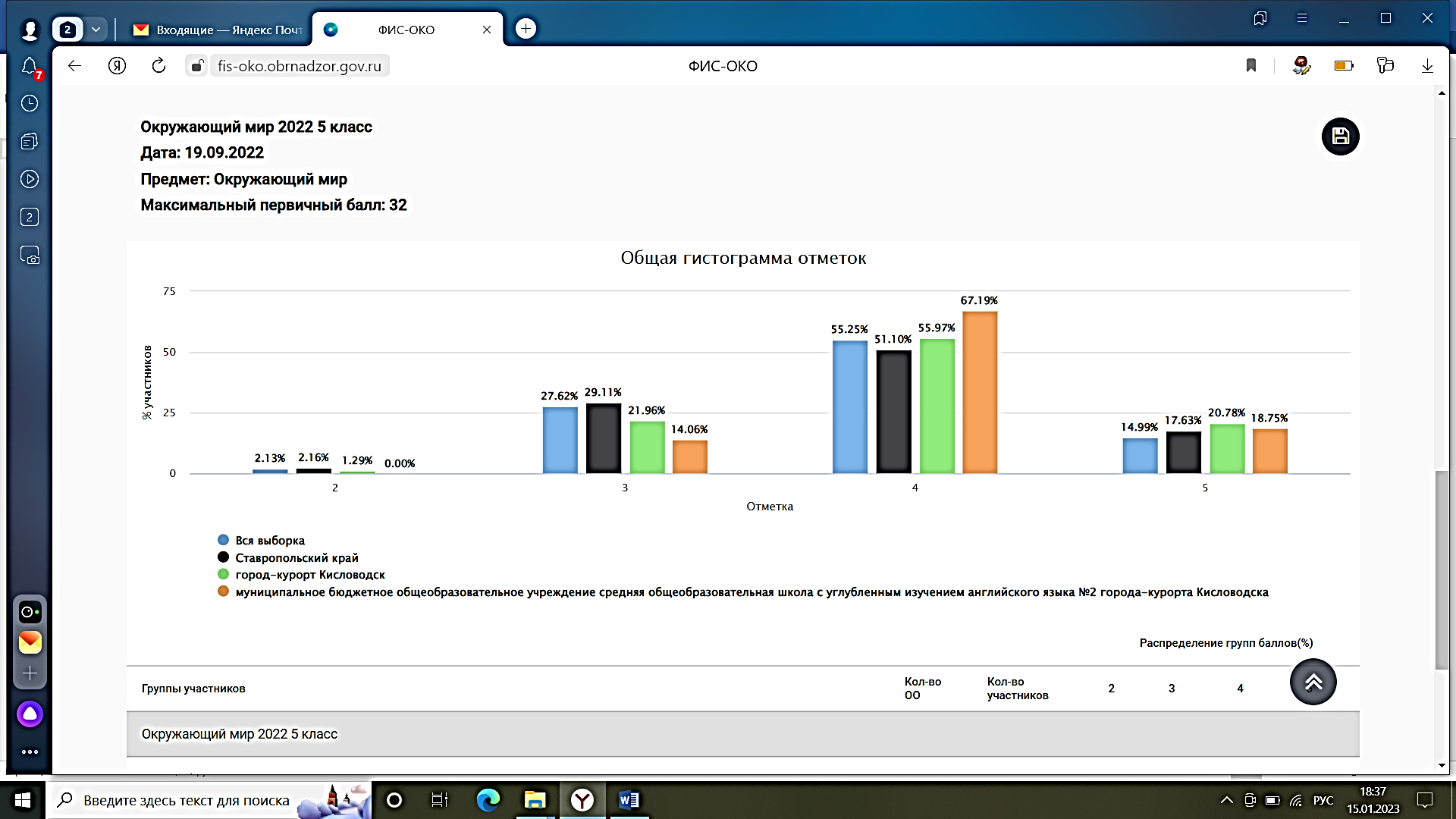 6 класс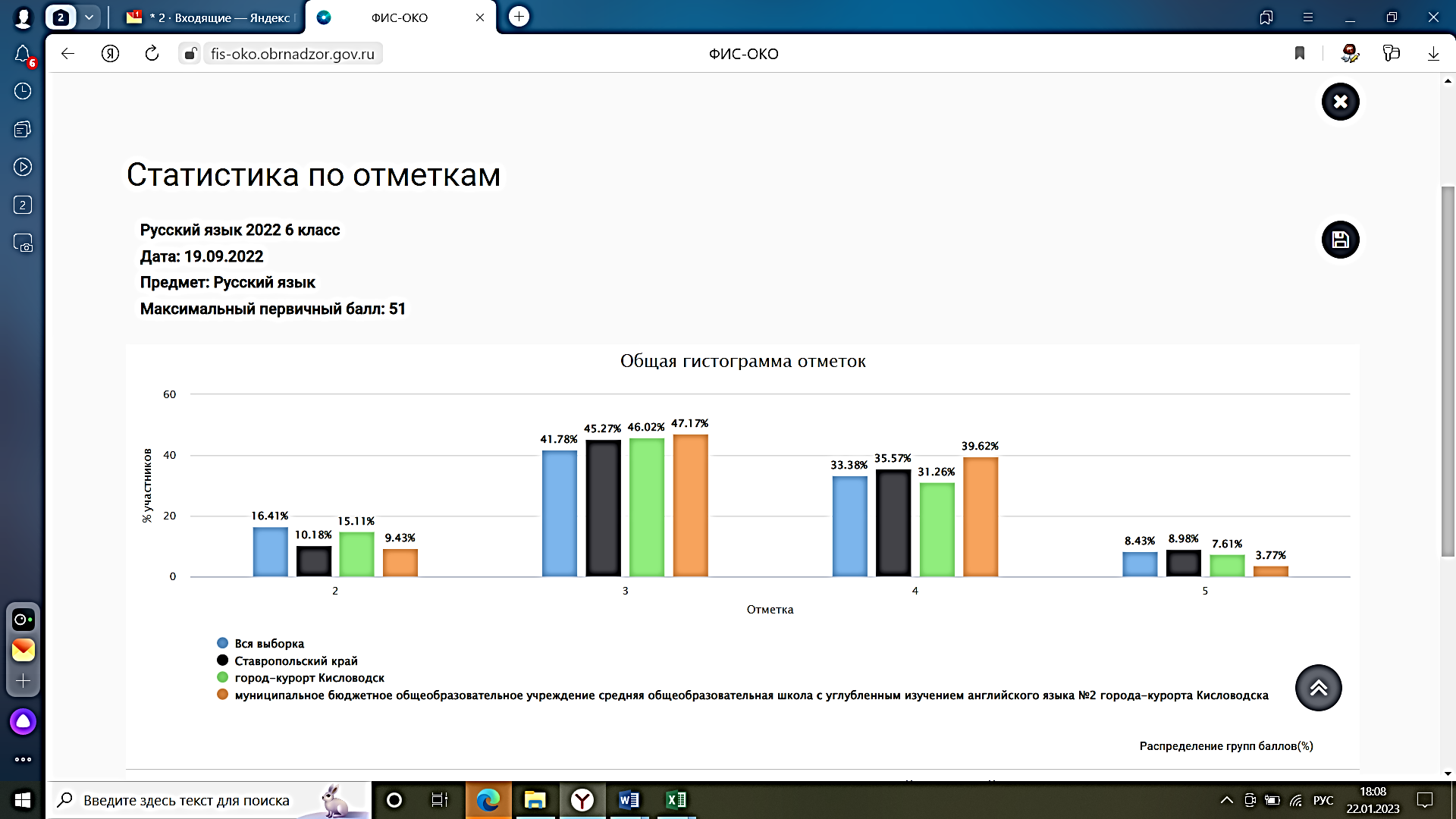 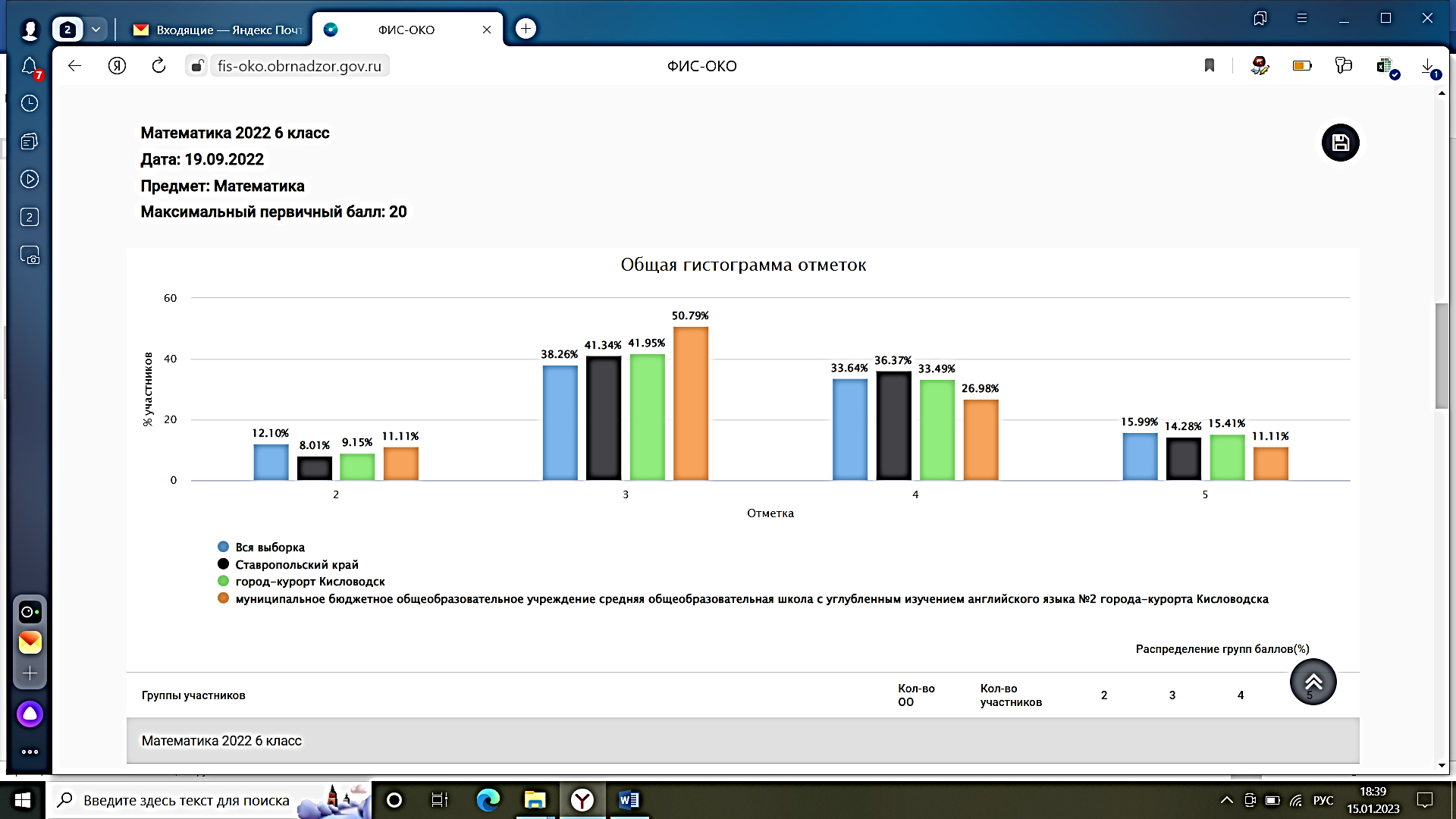 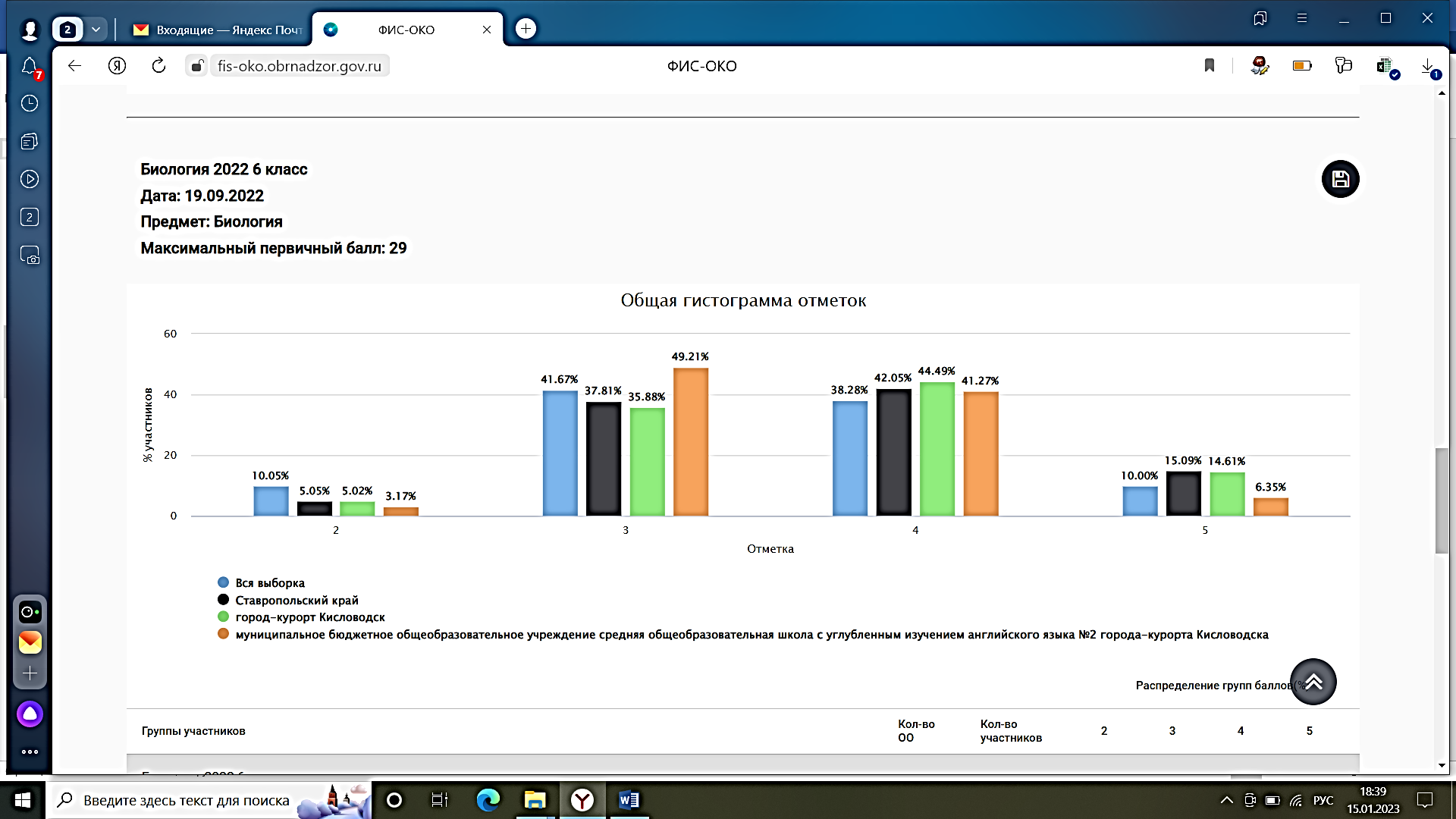 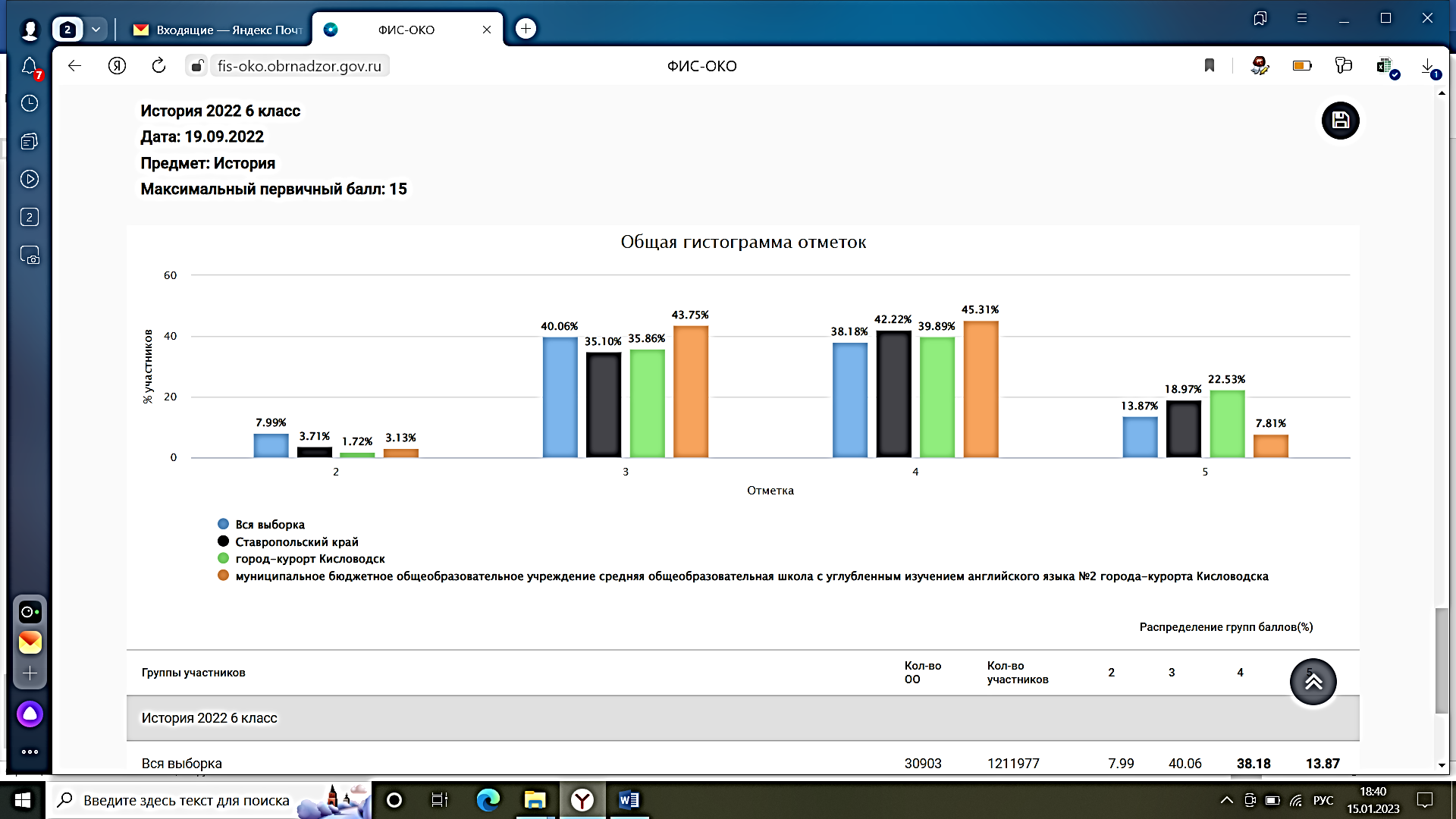 7 класс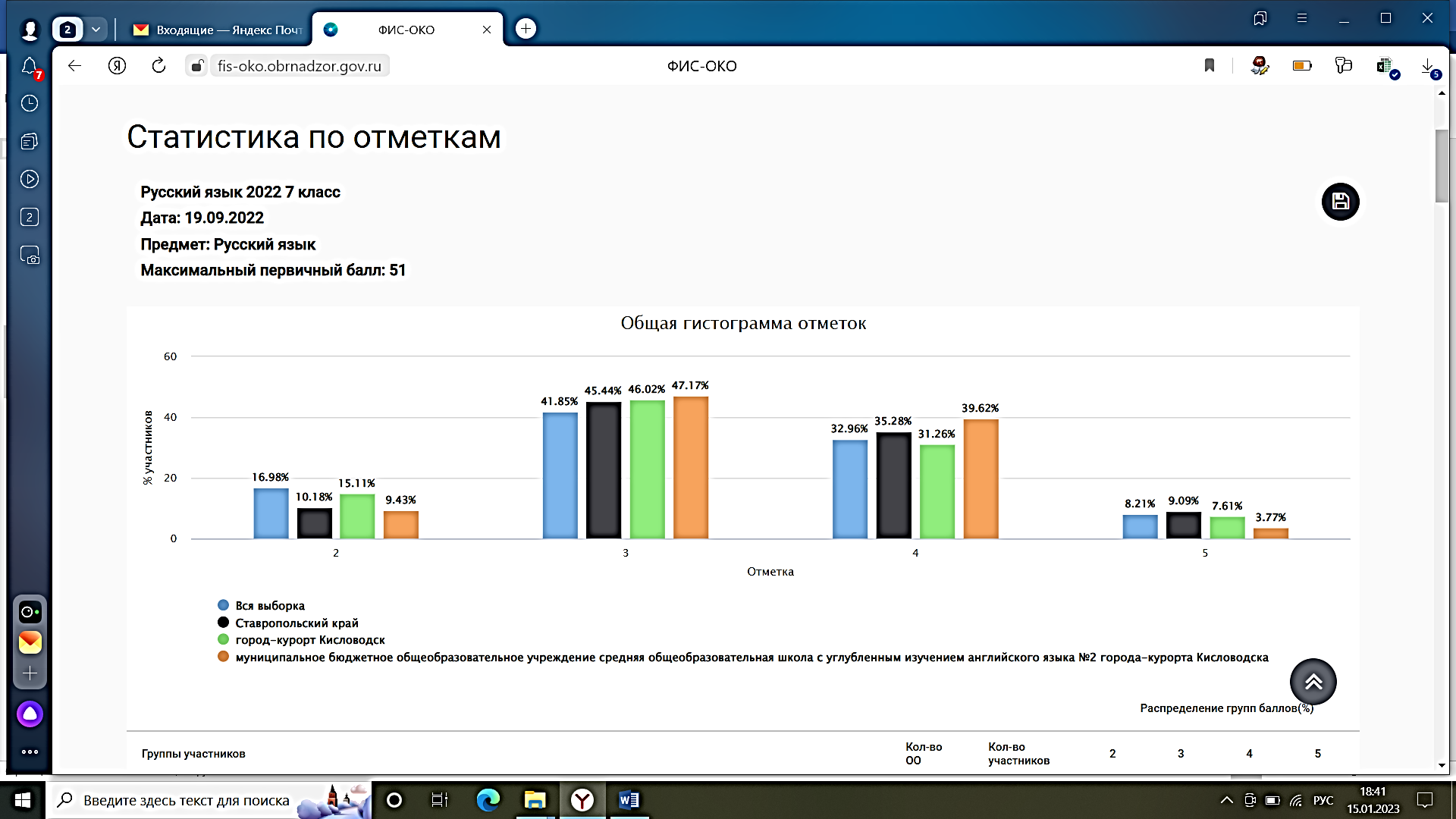 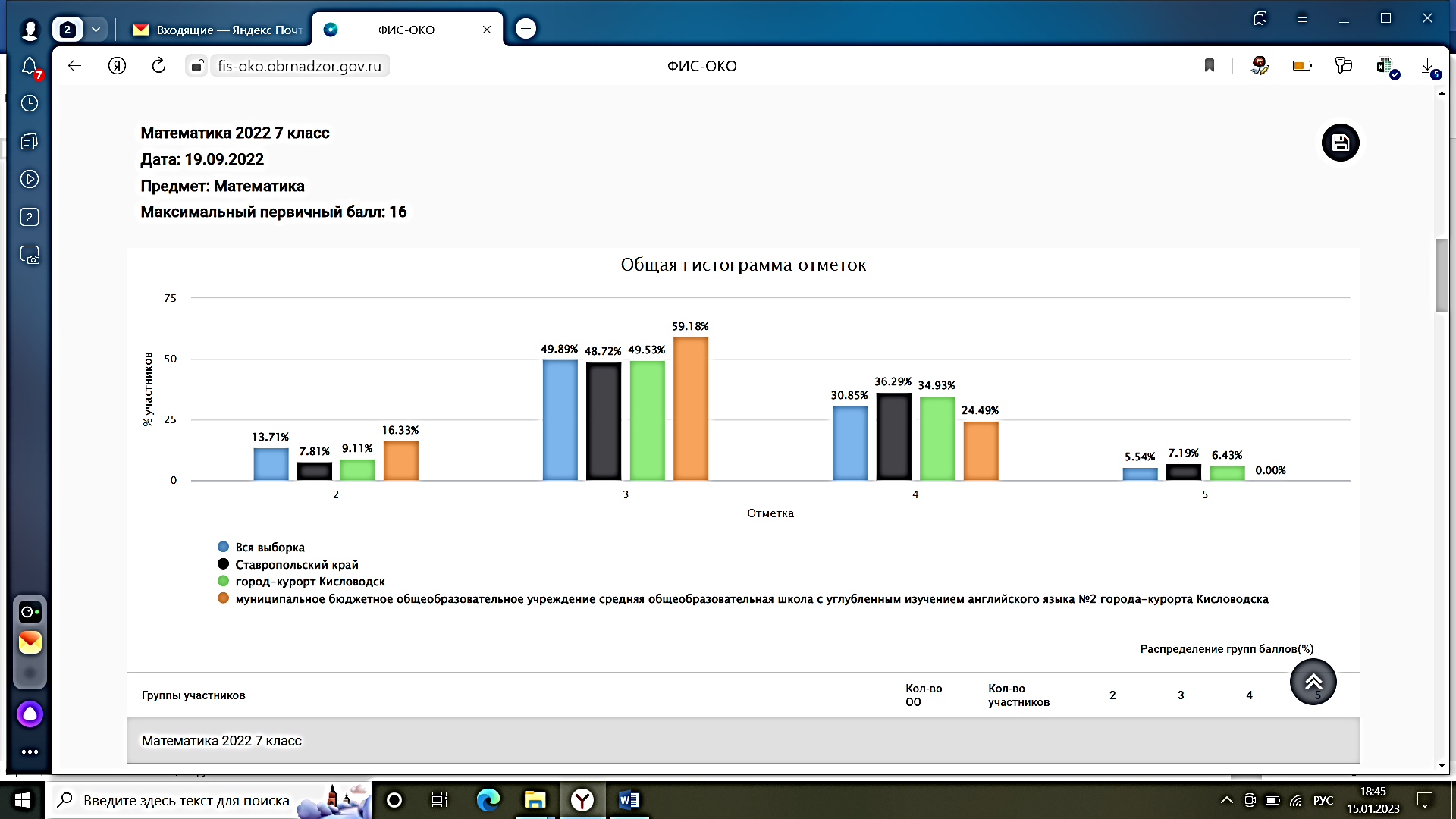 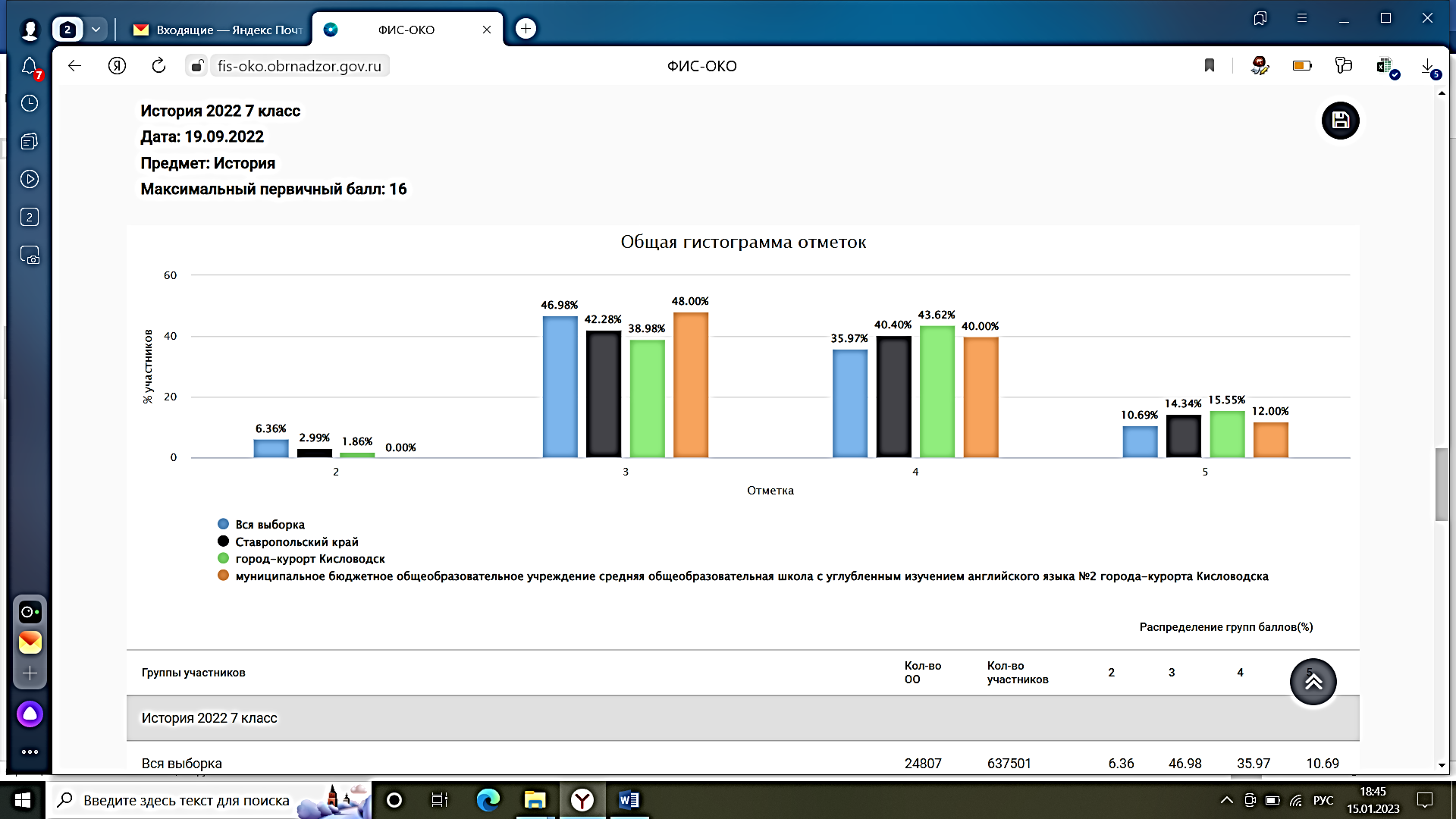 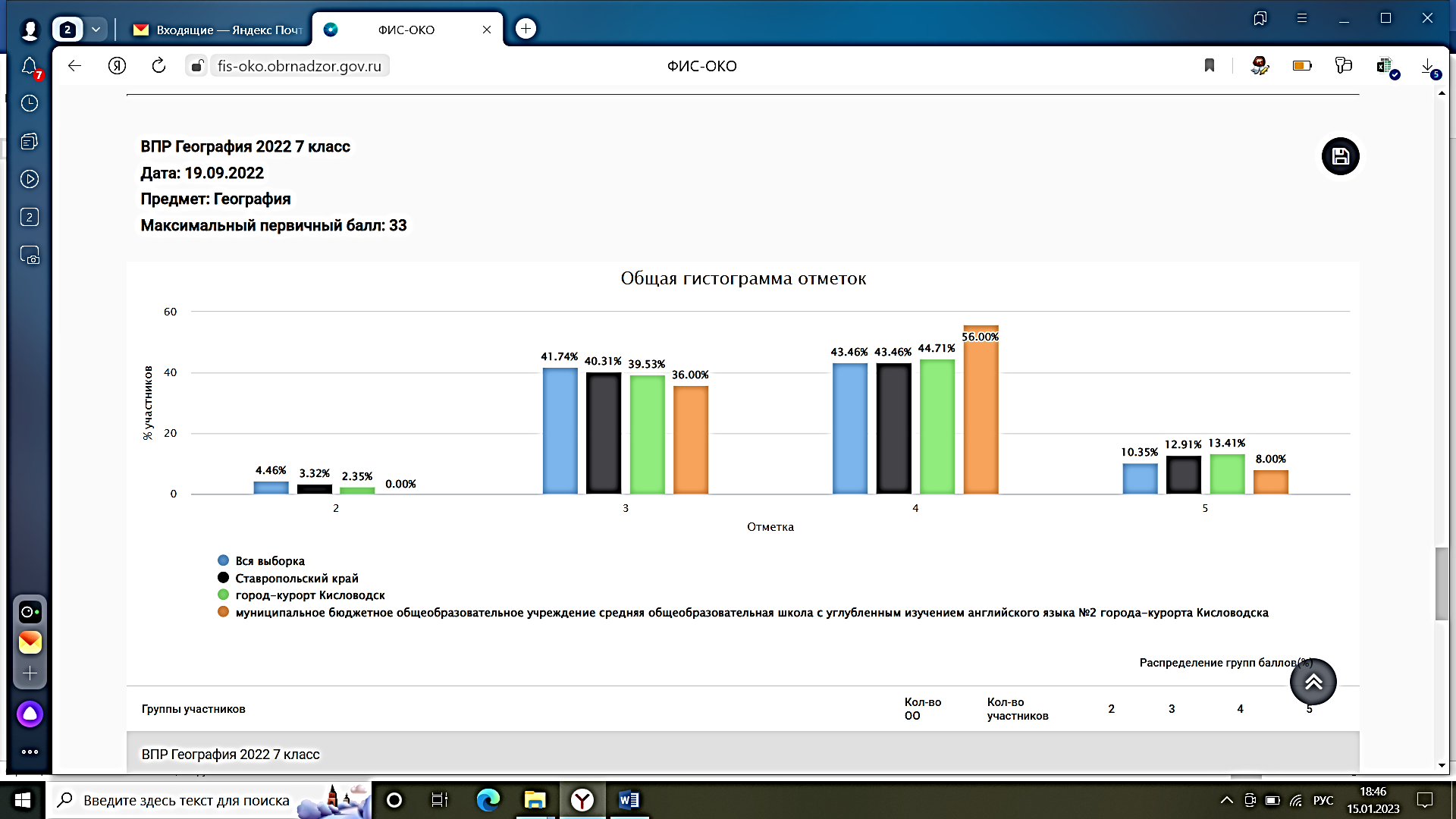 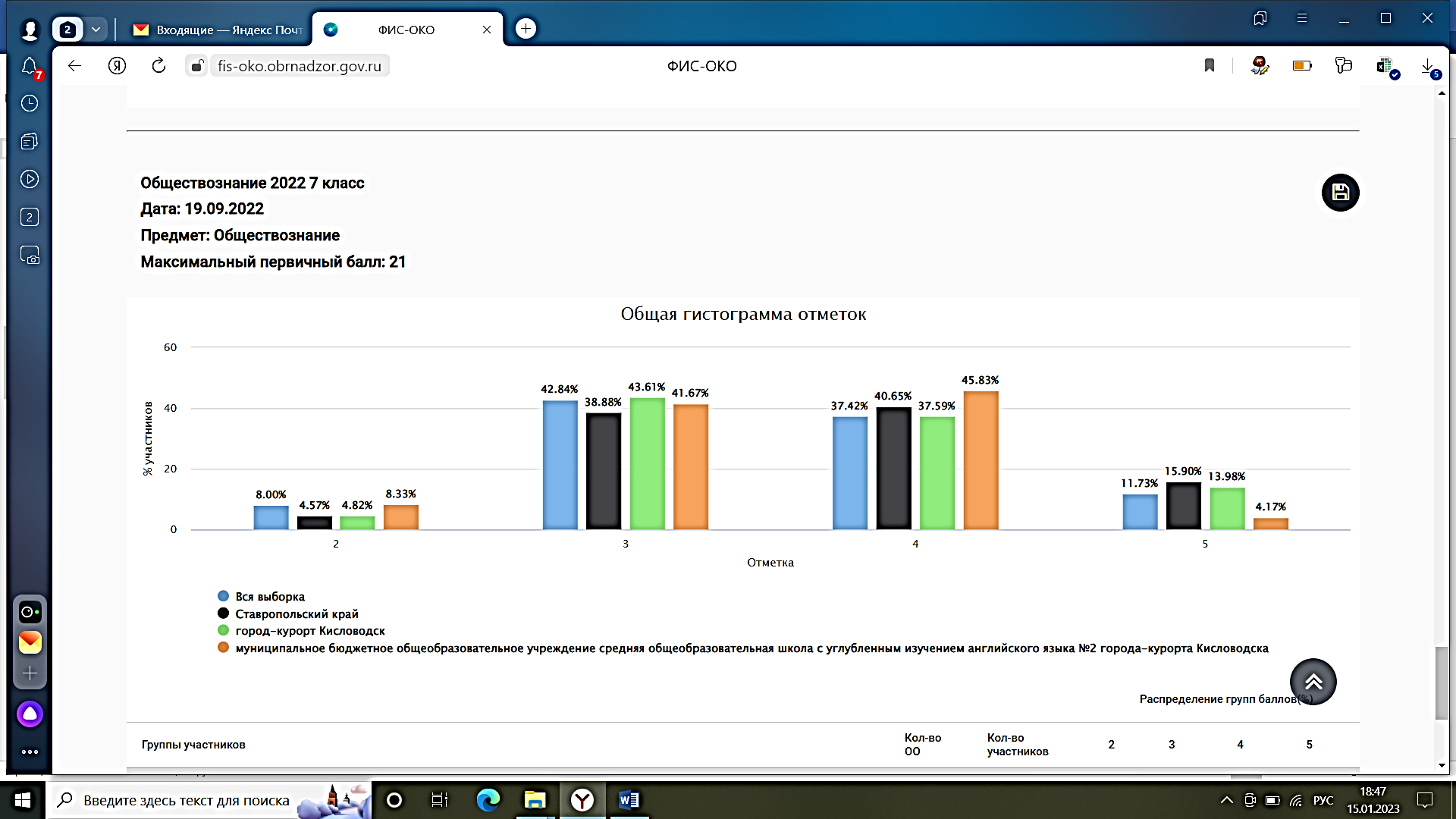 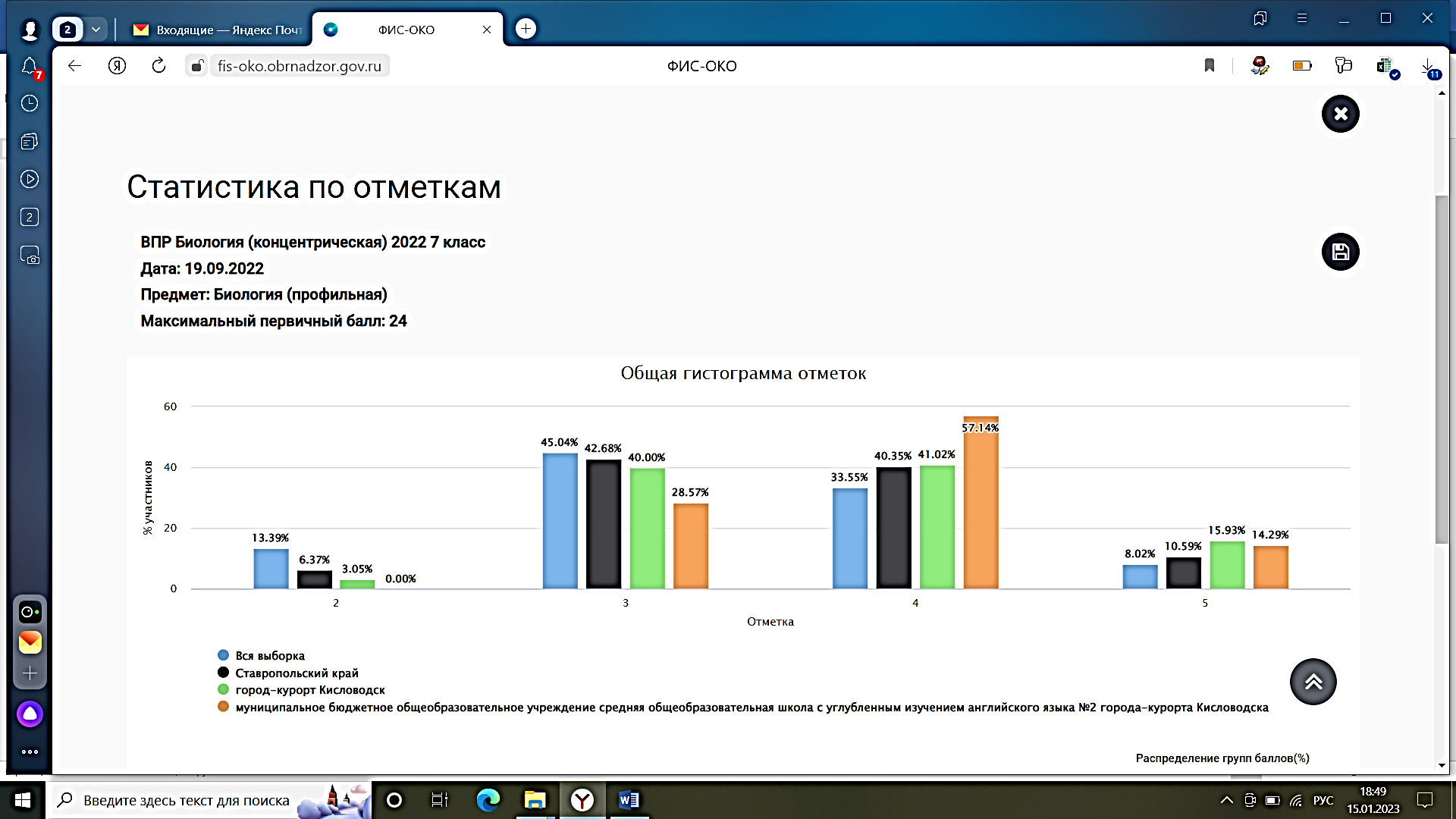 8 класс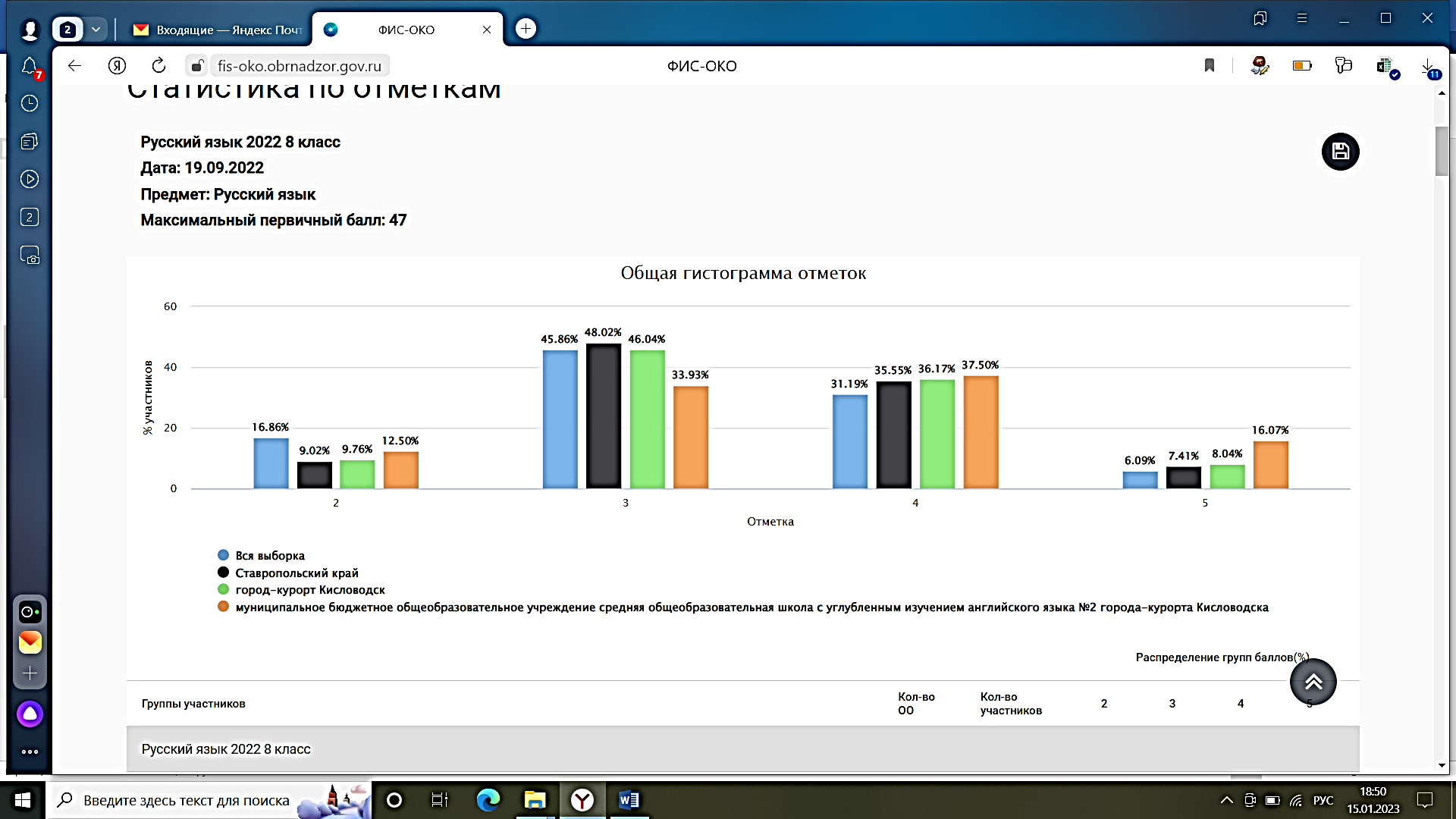 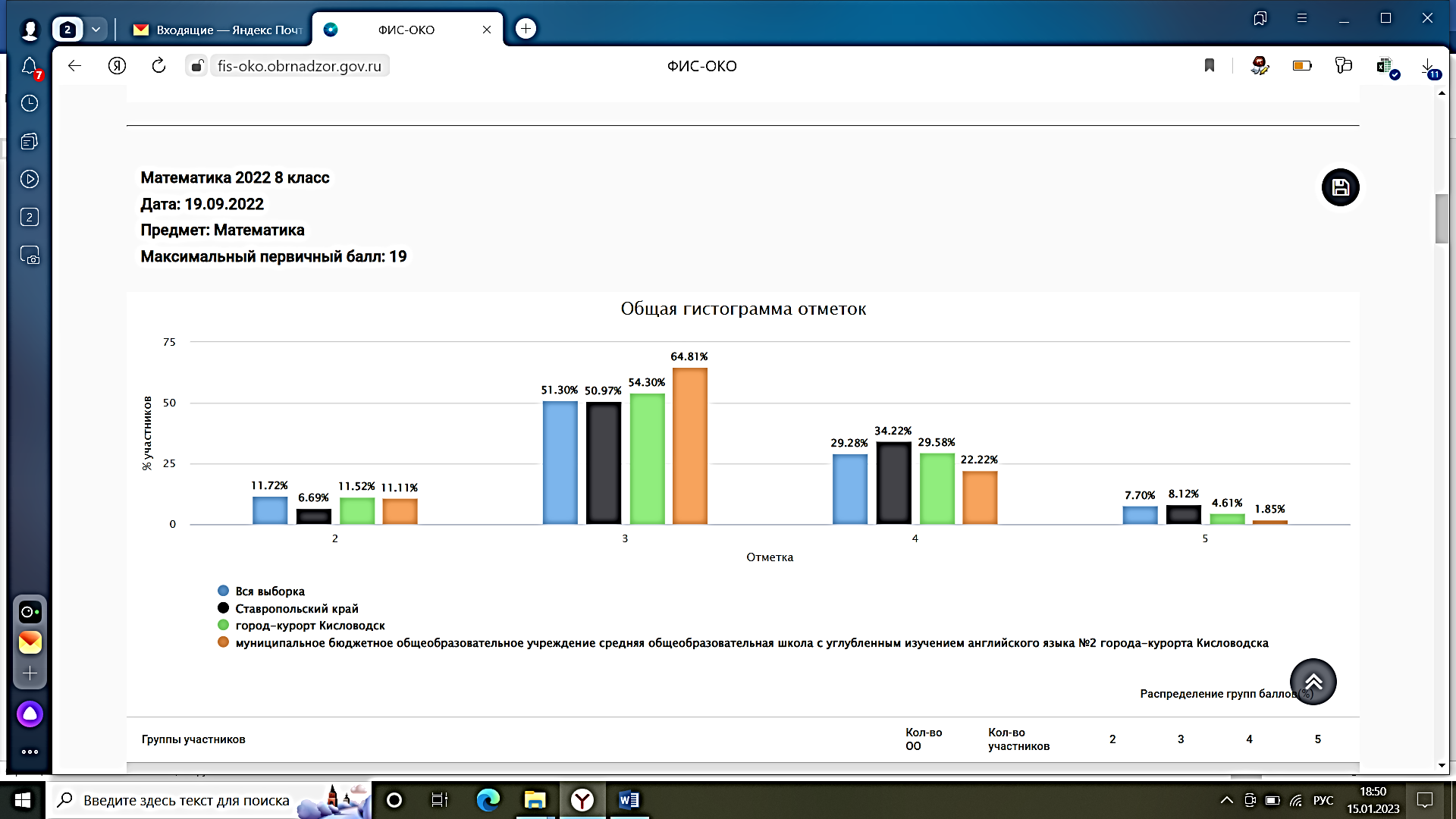 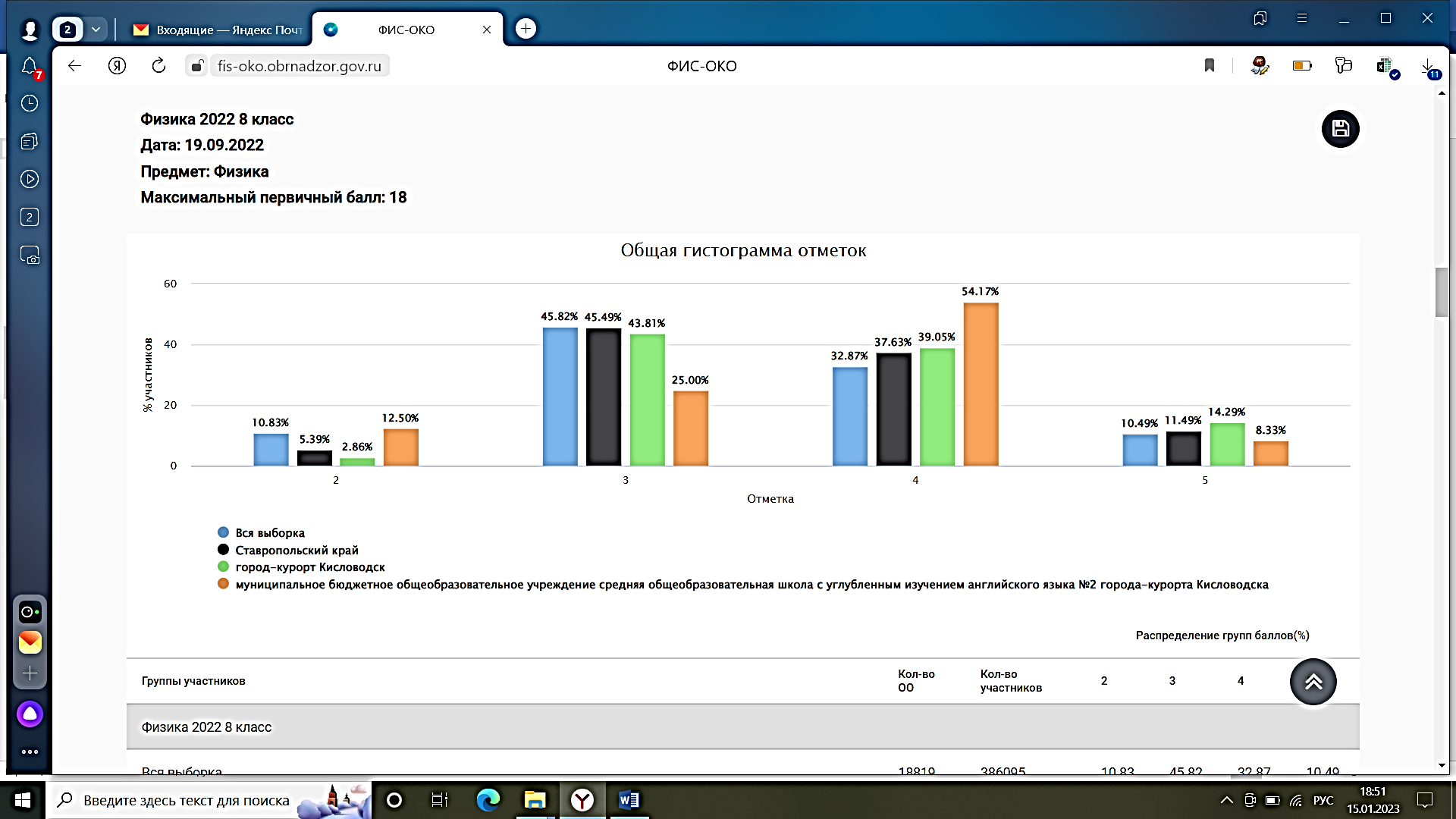 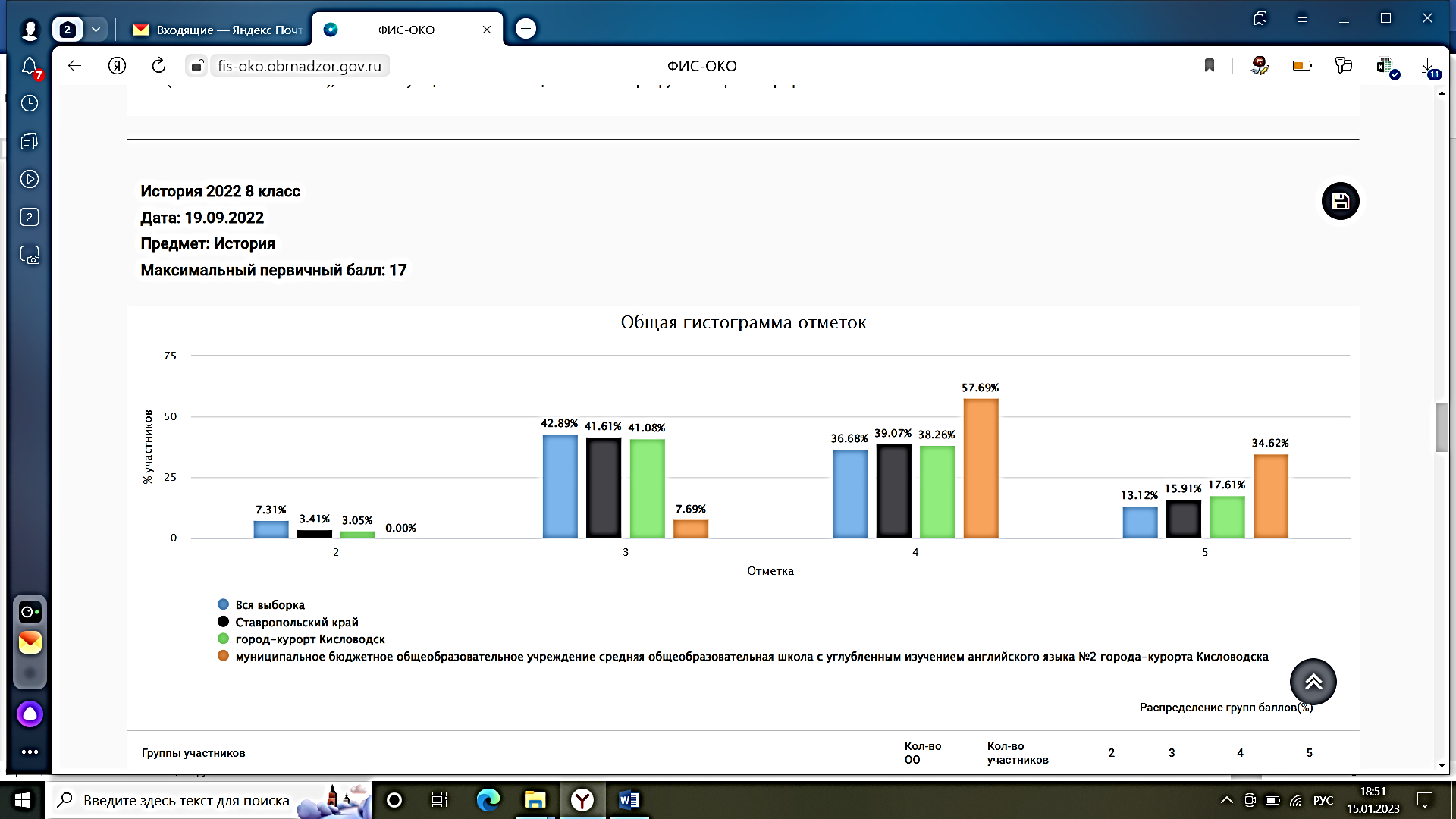 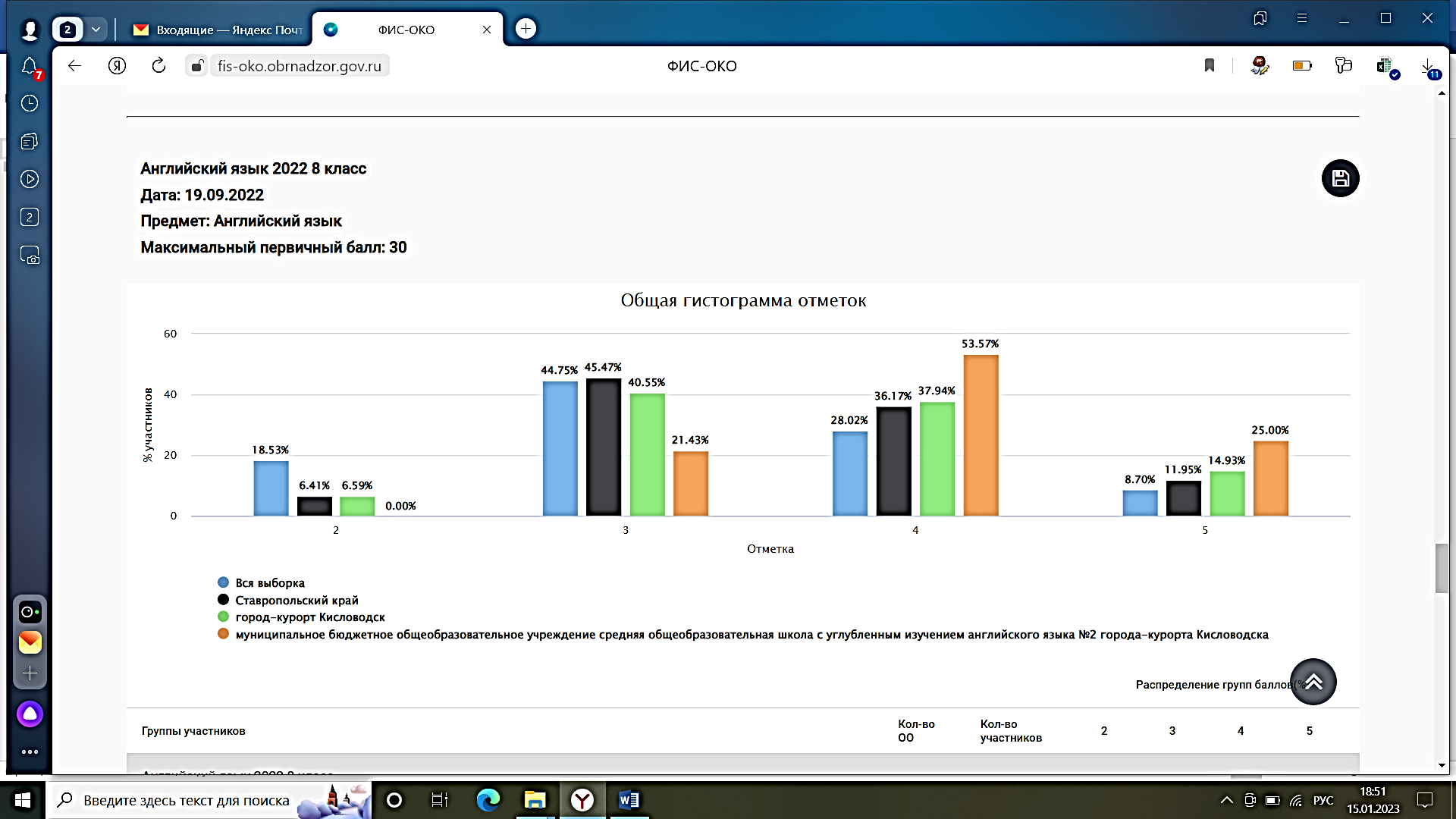 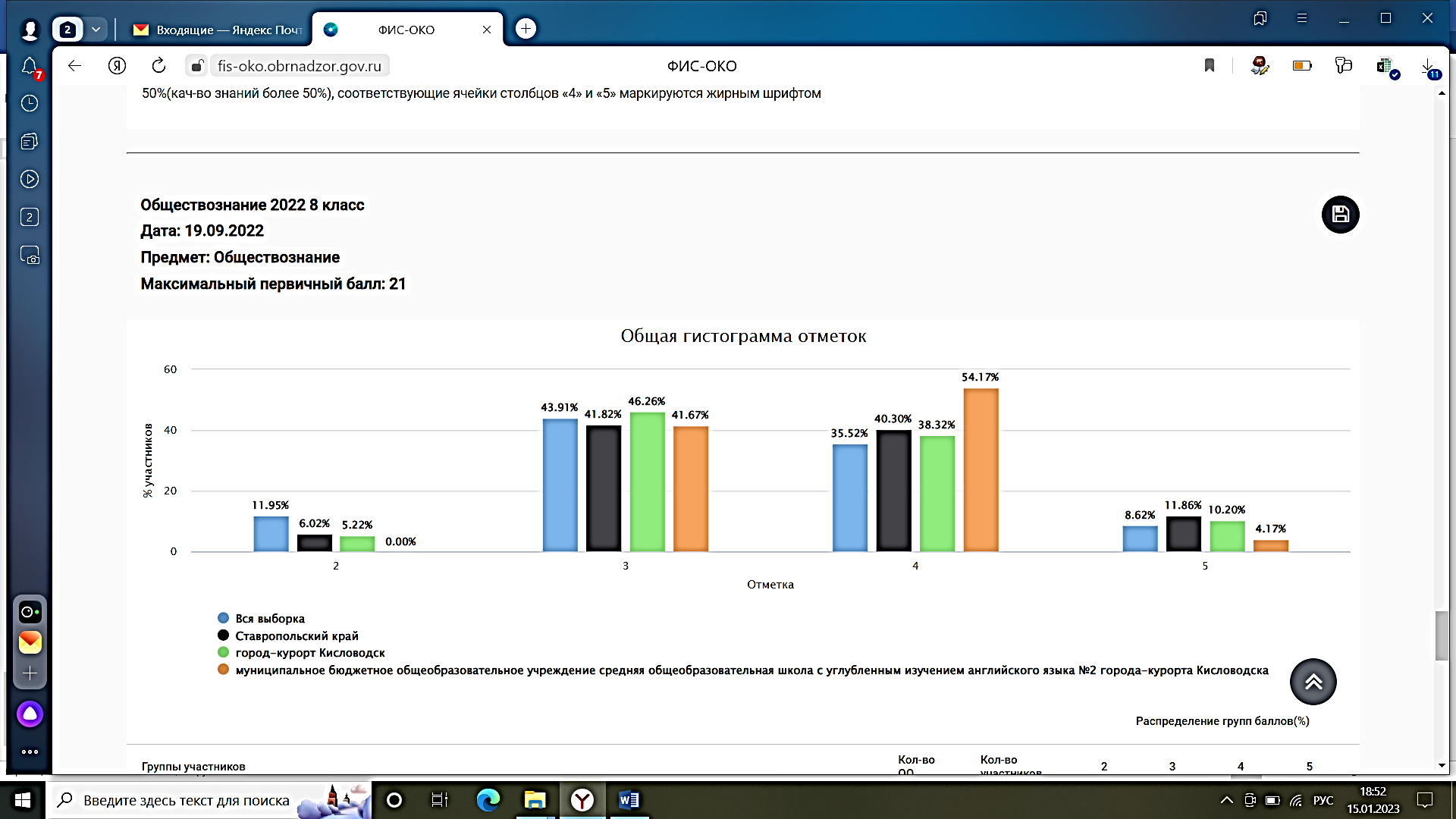 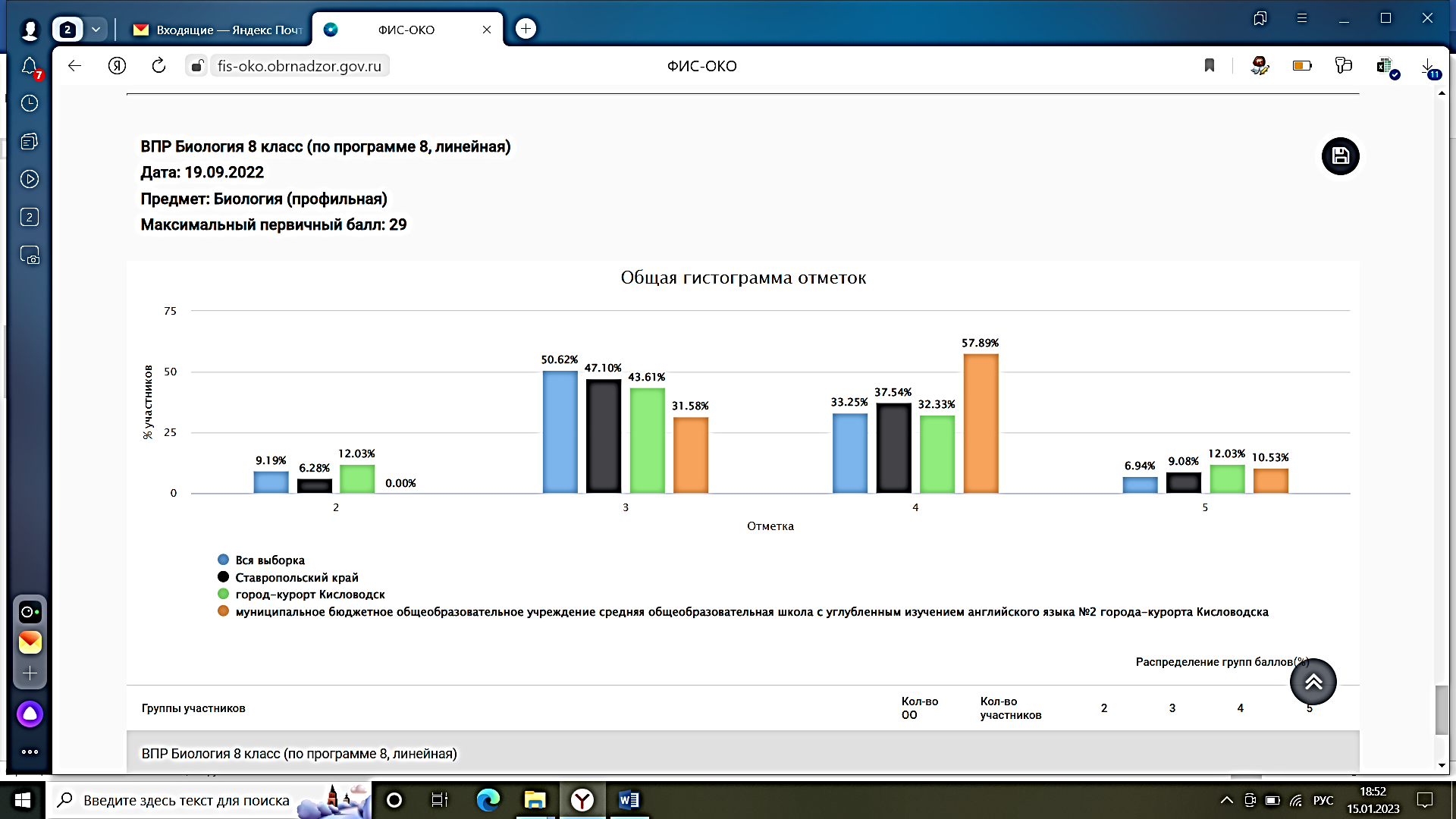 9 класс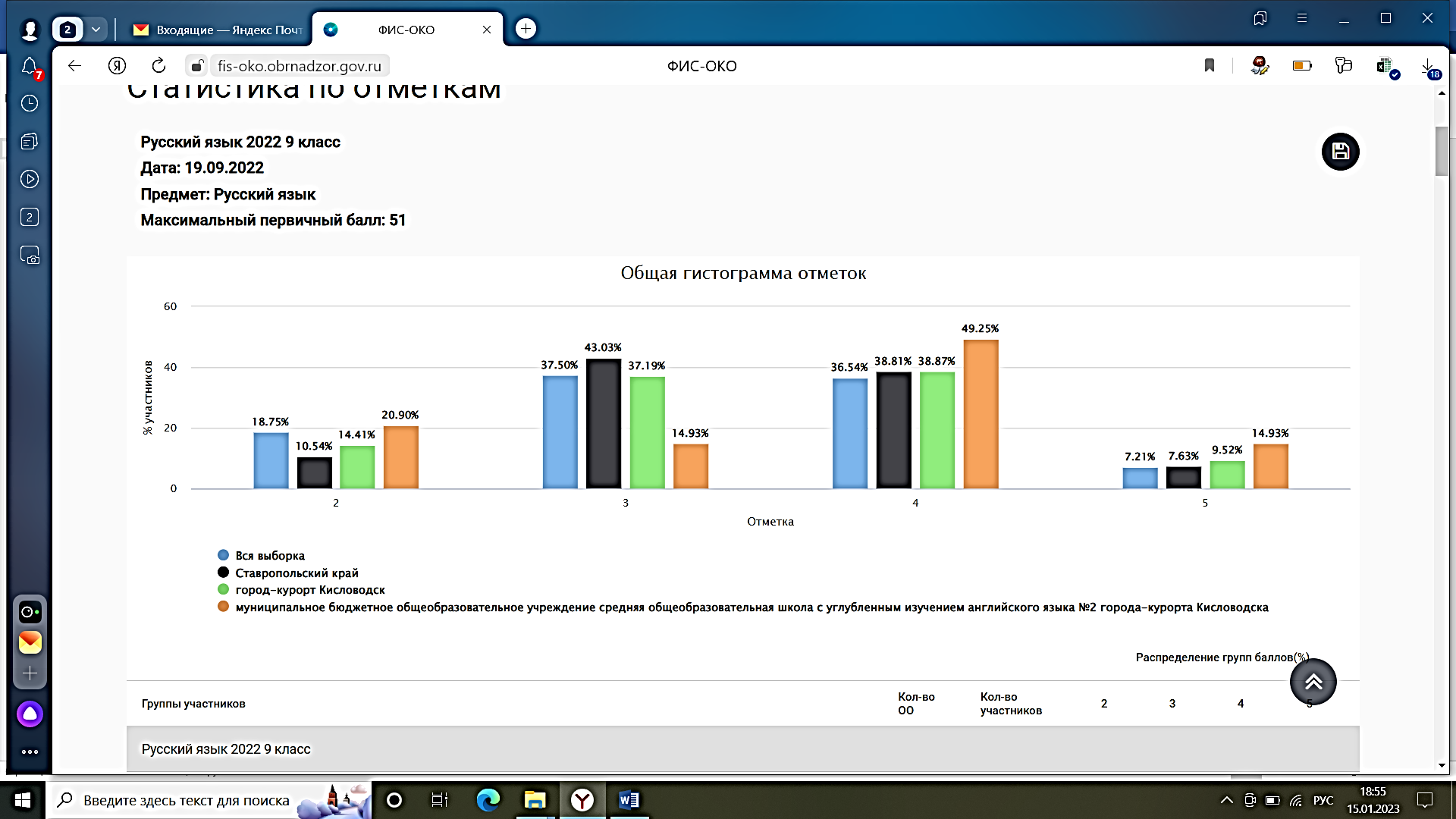 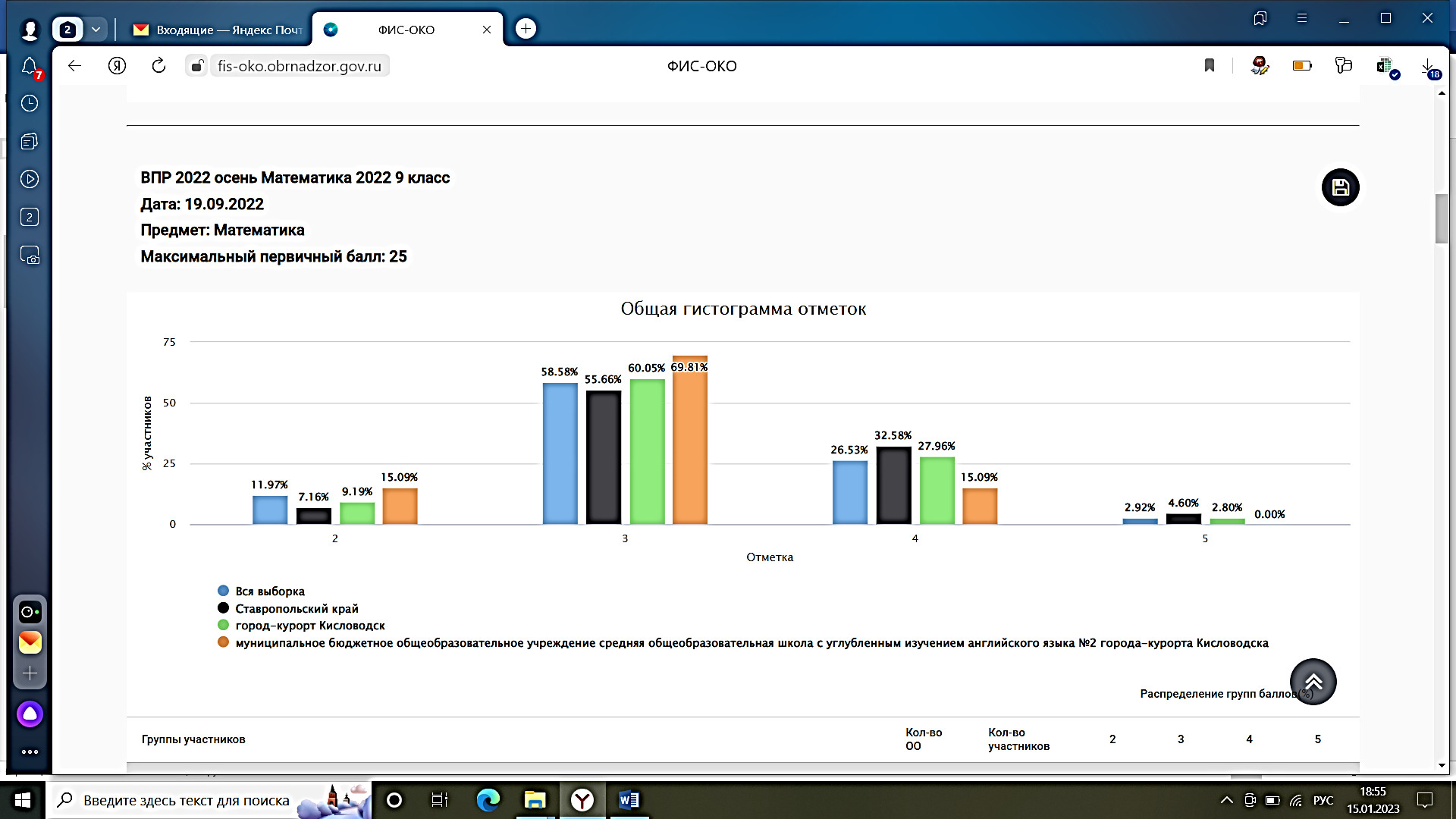 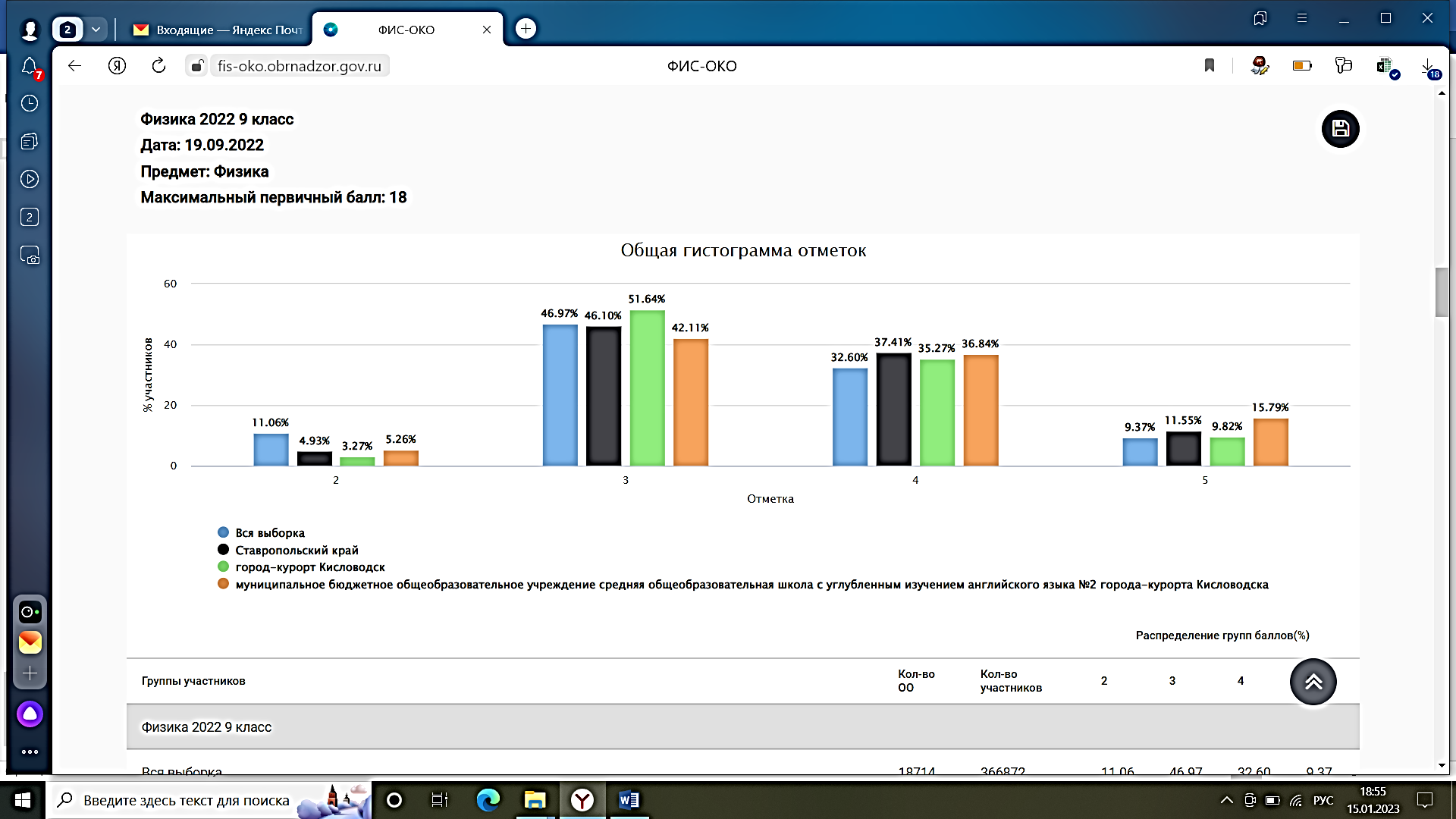 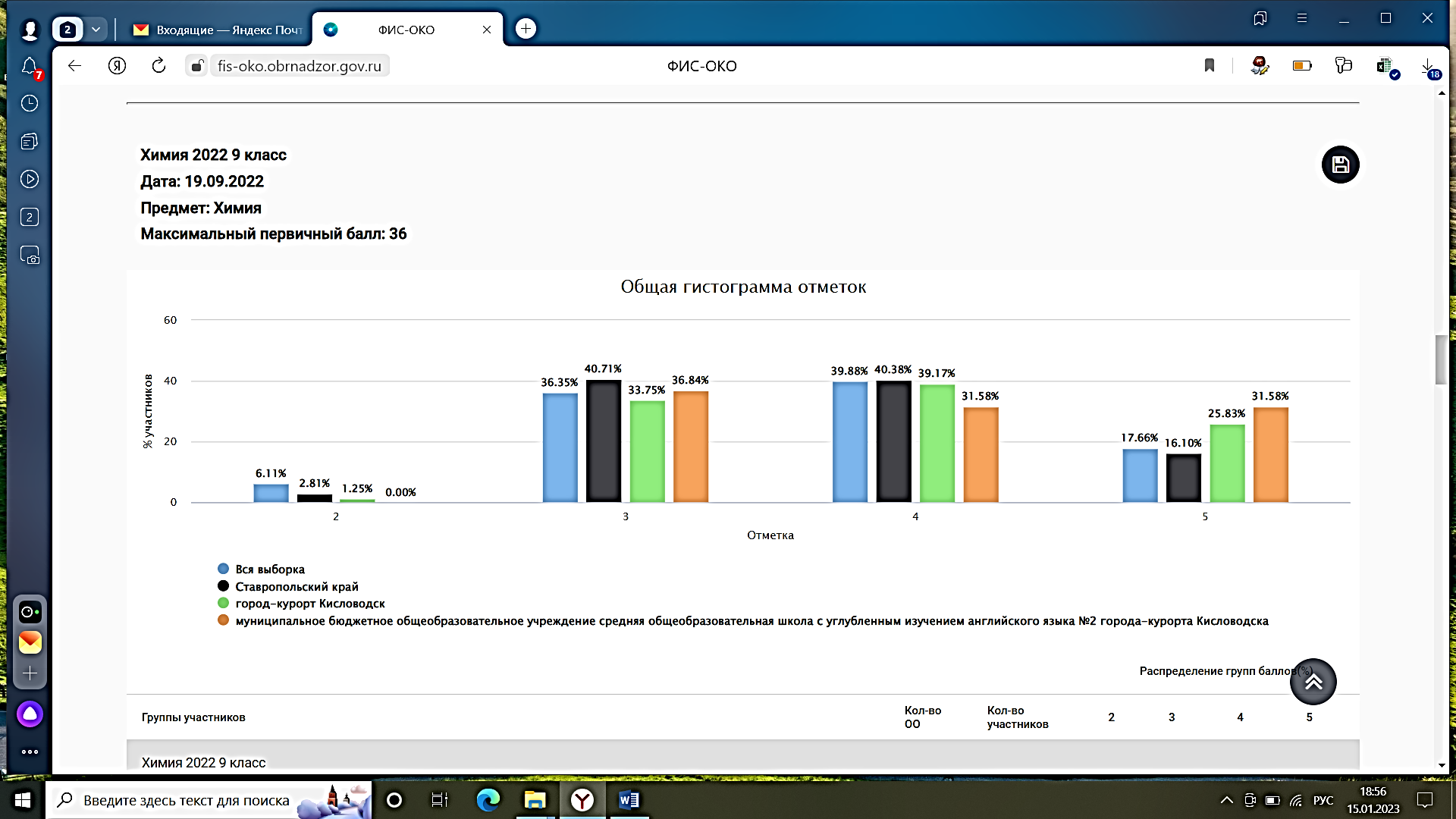 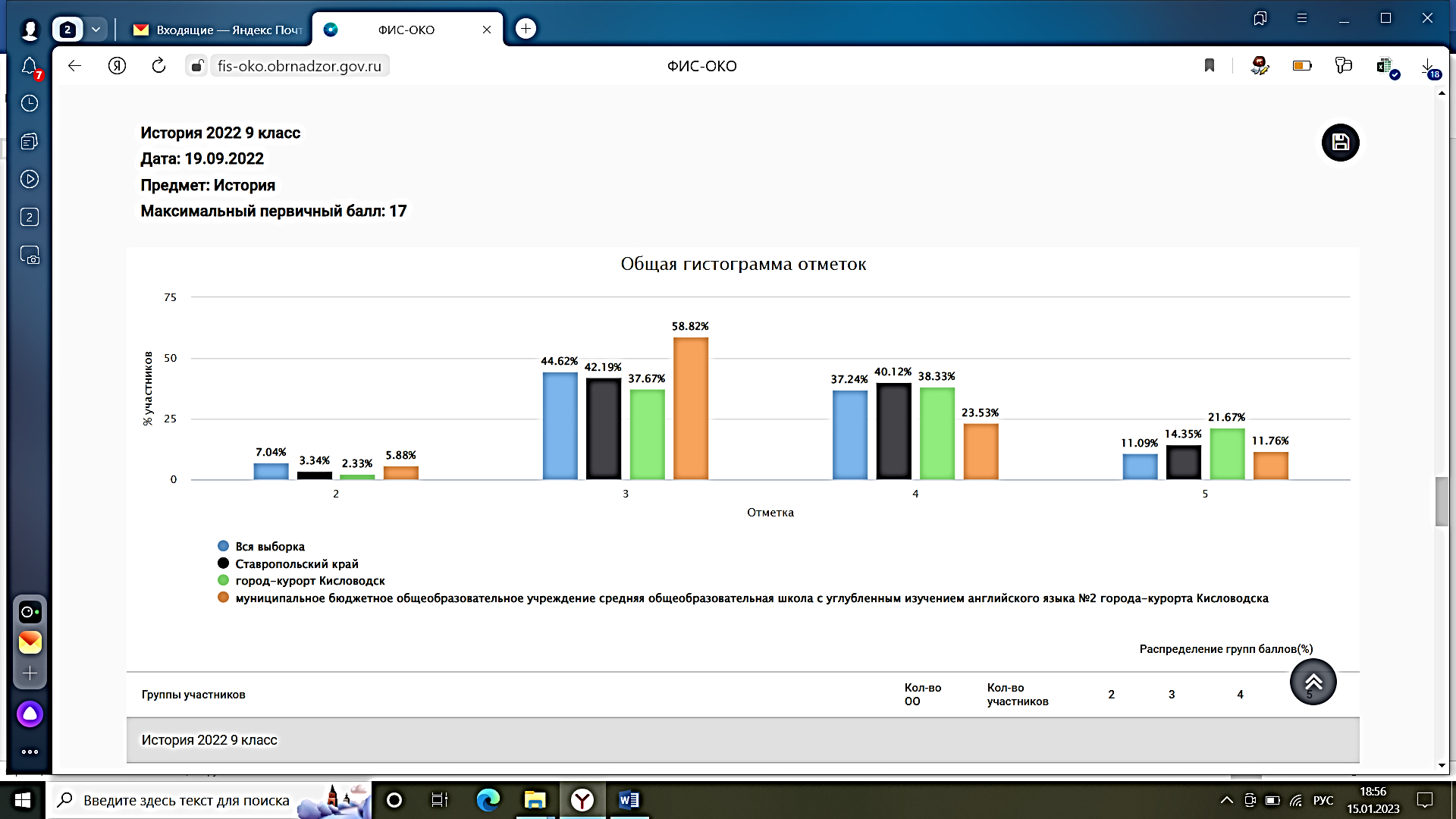 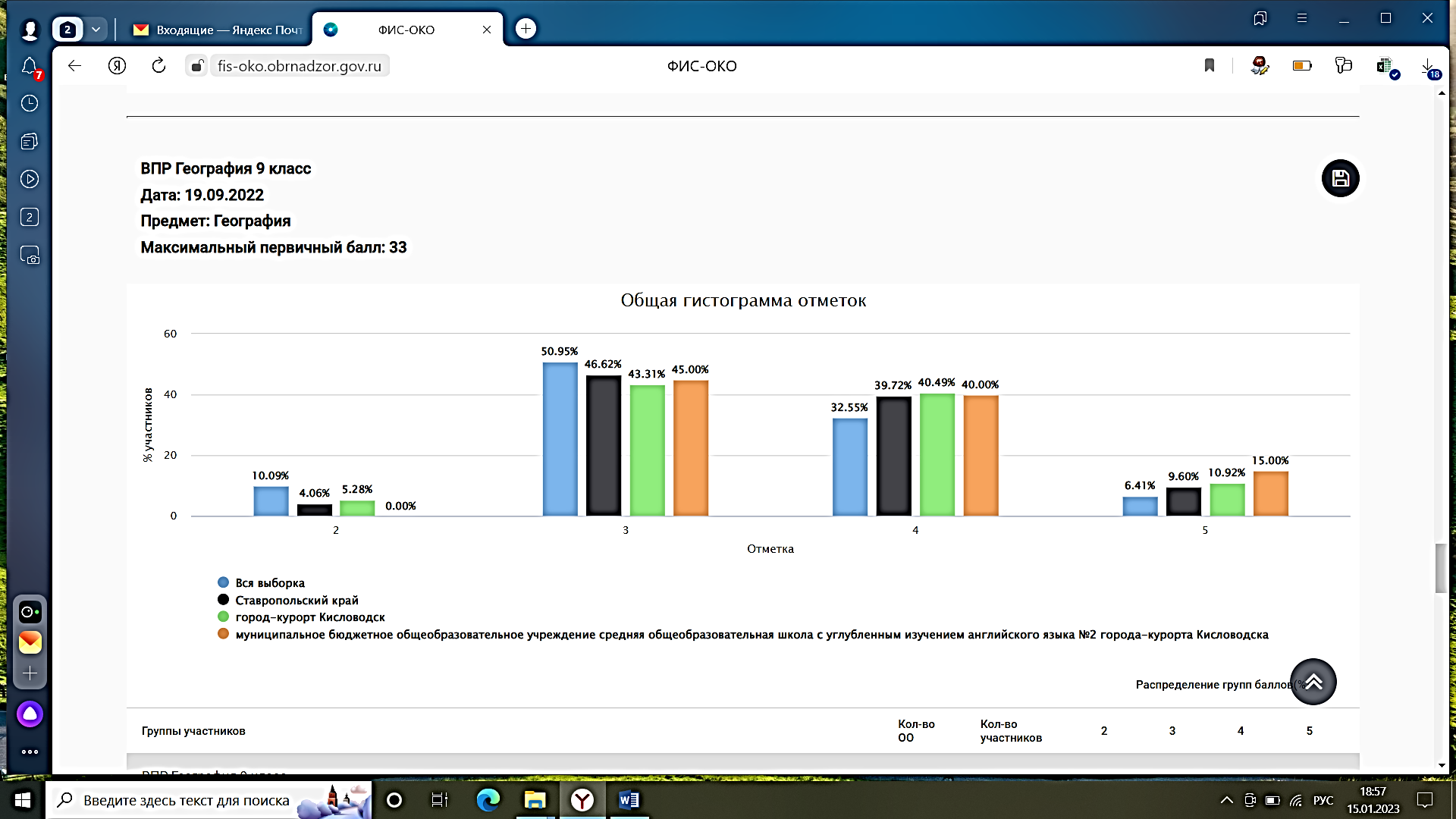 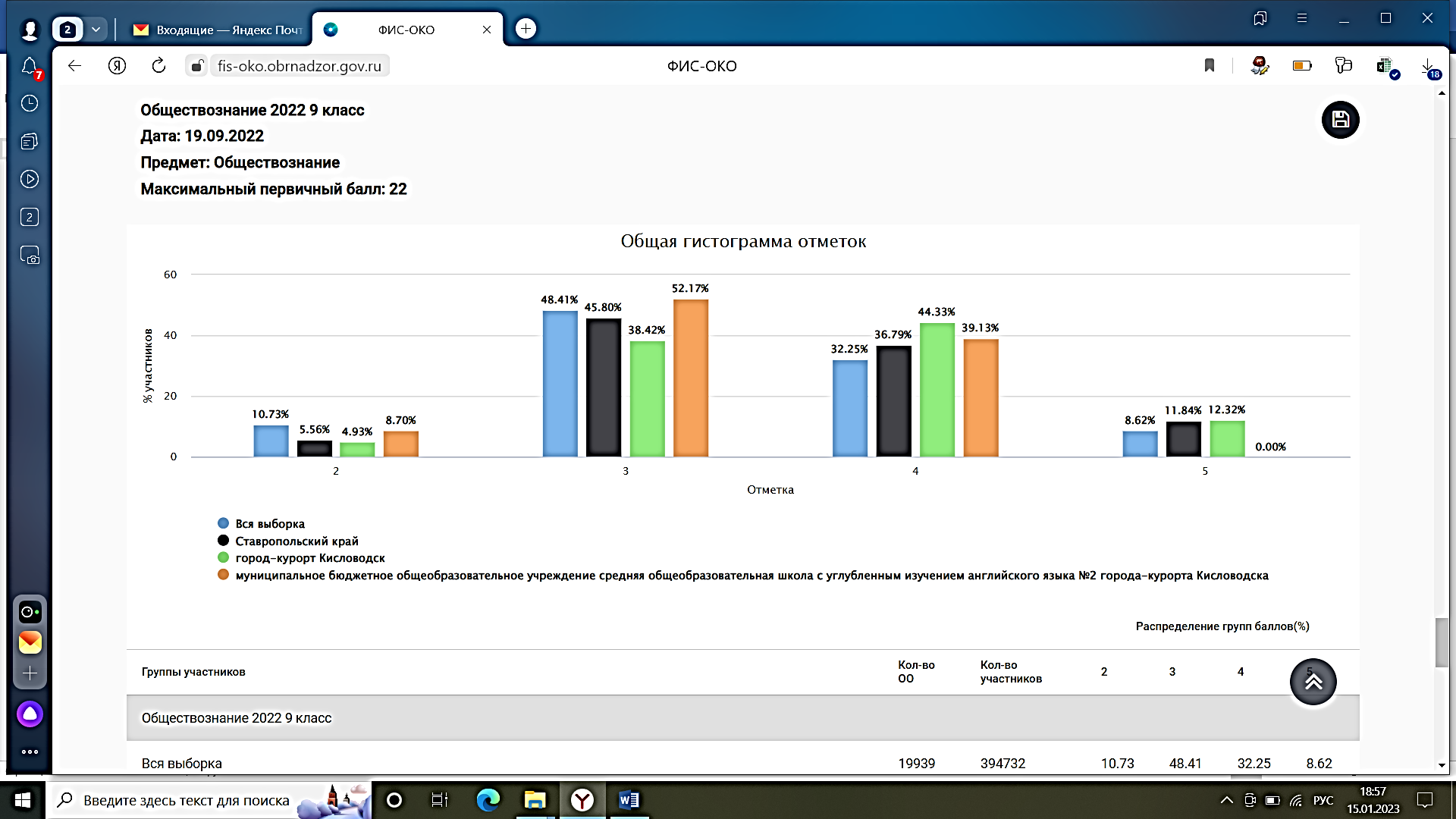 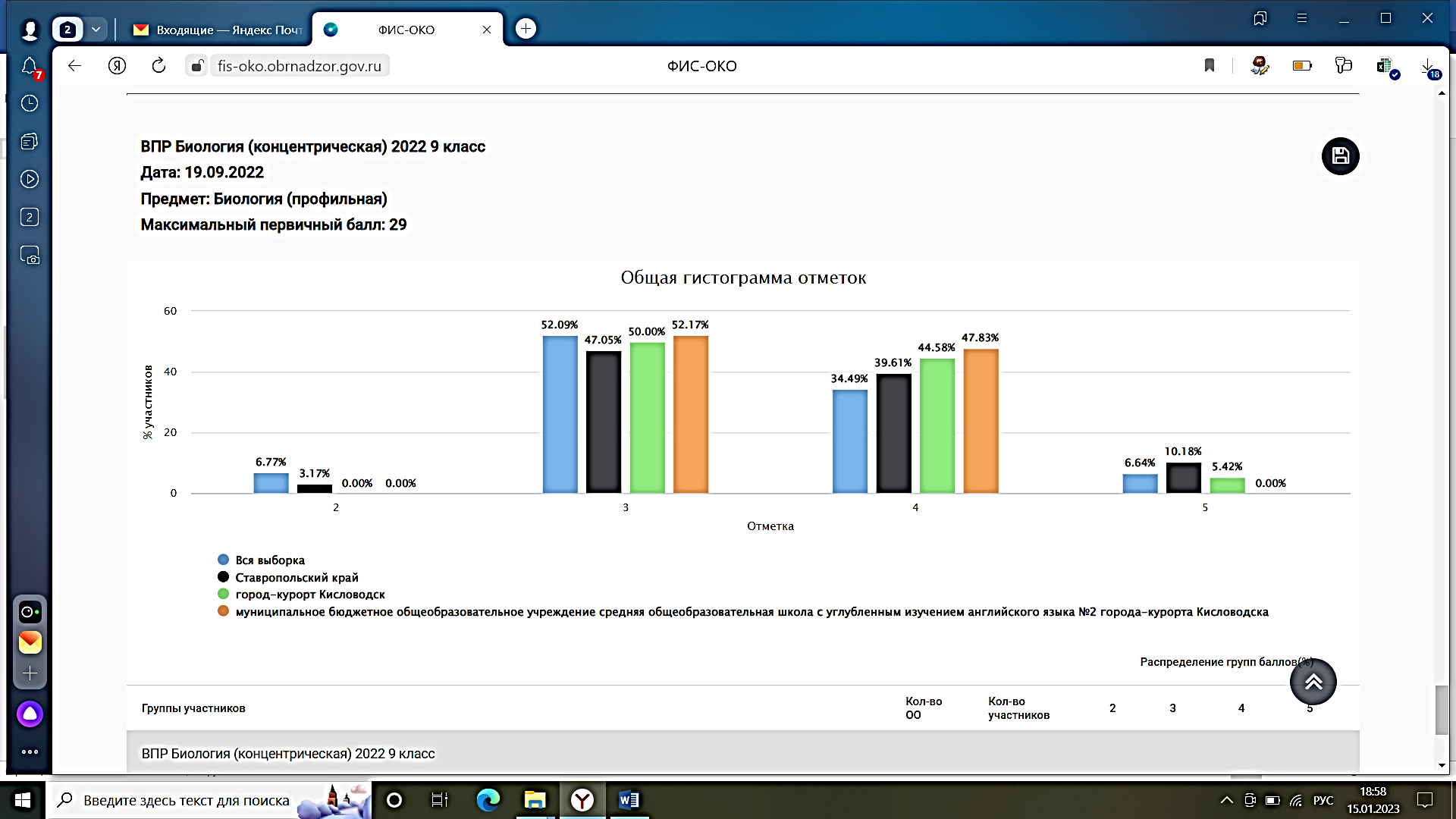 ВПР Русский язык 2022 5 классГруппы участниковКол-во ООКол-во участников2345Вся выборка34946137696113,2540,0534,512,2Ставропольский край582266508,742,6436,9211,74город-курорт Кисловодск1691110,5442,9234,5811,96муниципальное бюджетное общеобразовательное учреждение средняя общеобразовательная школа с углубленным изучением английского языка №2 города-курорта Кисловодска639,5233,3341,2715,87Математика 2022 5 классГруппы участниковКол-во ООКол-во участников2345Вся выборка2858212112554,9125,8545,523,74Ставропольский край510246524,831,8844,4218,9город-курорт Кисловодск169493,6929,6146,4720,23муниципальное бюджетное общеобразовательное учреждение средняя общеобразовательная школа с углубленным изучением английского языка №2 города-курорта Кисловодска741,3518,9262,1617,57Окружающий мир 2022 5 классГруппы участниковКол-во ООКол-во участников2345Вся выборка3019312431842,1327,6255,2514,99Ставропольский край539252872,1629,1151,117,63город-курорт Кисловодск169291,2921,9655,9720,78муниципальное бюджетное общеобразовательное учреждение средняя общеобразовательная школа с углубленным изучением английского языка №2 города-курорта Кисловодска64014,0667,1918,75Русский язык 2022 6 классГруппы участниковКол-во ООКол-во участников2345Вся выборка26517103862613,740,134,0812,12Ставропольский край439206549,0142,6636,5311,79город-курорт Кисловодск1691110,5442,9234,5811,96муниципальное бюджетное общеобразовательное учреждение средняя общеобразовательная школа с углубленным изучением английского языка №2 города-курорта Кисловодска639,5233,3341,2715,87Математика 2022 6 классГруппы участниковКол-во ООКол-во участников2345Вся выборка27844110663612,138,2633,6415,99Ставропольский край434199558,0141,3436,3714,28город-курорт Кисловодск168819,1541,9533,4915,41муниципальное бюджетное общеобразовательное учреждение средняя общеобразовательная школа с углубленным изучением английского языка №2 города-курорта Кисловодска6311,1150,7926,9811,11Биология 2022 6 классГруппы участниковКол-во ООКол-во участников2345Вся выборка31377122747510,0541,6738,2810Ставропольский край511220885,0537,8142,0515,09город-курорт Кисловодск169175,0235,8844,4914,61муниципальное бюджетное общеобразовательное учреждение средняя общеобразовательная школа с углубленным изучением английского языка №2 города-курорта Кисловодска633,1749,2141,276,35История 2022 6 классГруппы участниковКол-во ООКол-во участников2345Вся выборка3090312119777,9940,0638,1813,87Ставропольский край492216823,7135,142,2218,97город-курорт Кисловодск158701,7235,8639,8922,53муниципальное бюджетное общеобразовательное учреждение средняя общеобразовательная школа с углубленным изучением английского языка №2 города-курорта Кисловодска643,1343,7545,317,81Русский язык 2022 7 классГруппы участниковКол-во ООКол-во участников2345Вся выборка28335107238616,9841,8532,968,21Ставропольский край4552089610,1845,4435,289,09город-курорт Кисловодск1686715,1146,0231,267,61муниципальное бюджетное общеобразовательное учреждение средняя общеобразовательная школа с углубленным изучением английского языка №2 города-курорта Кисловодска539,4347,1739,623,77Математика 2022 7 классГруппы участниковКол-во ООКол-во участников2345Вся выборка29387111708613,7149,8930,855,54Ставропольский край495219967,8148,7236,297,19город-курорт Кисловодск168789,1149,5334,936,43муниципальное бюджетное общеобразовательное учреждение средняя общеобразовательная школа с углубленным изучением английского языка №2 города-курорта Кисловодска4916,3359,1824,490История 2022 7 классГруппы участниковКол-во ООКол-во участников2345Вся выборка248076375016,3646,9835,9710,69Ставропольский край439119832,9942,2840,414,34город-курорт Кисловодск154311,8638,9843,6215,55муниципальное бюджетное общеобразовательное учреждение средняя общеобразовательная школа с углубленным изучением английского языка №2 города-курорта Кисловодска250484012ВПР География 2022 7 классГруппы участниковКол-во ООКол-во участников2345Вся выборка235406048344,4641,7443,4610,35Ставропольский край403115483,3240,3143,4612,91город-курорт Кисловодск144252,3539,5344,7113,41муниципальное бюджетное общеобразовательное учреждение средняя общеобразовательная школа с углубленным изучением английского языка №2 города-курорта Кисловодска25036568Обществознание 2022 7 классГруппы участниковКол-во ООКол-во участников2345Вся выборка24756637483842,8437,4211,73Ставропольский край451123154,5738,8840,6515,9город-курорт Кисловодск144154,8243,6137,5913,98муниципальное бюджетное общеобразовательное учреждение средняя общеобразовательная школа с углубленным изучением английского языка №2 города-курорта Кисловодска248,3341,6745,834,17ВПР Биология (концентрическая) 2022 7 классГруппы участниковКол-во ООКол-во участников2345Вся выборка1213431631413,3945,0433,558,02Ставропольский край24569986,3742,6840,3510,59город-курорт Кисловодск92953,054041,0215,93муниципальное бюджетное общеобразовательное учреждение средняя общеобразовательная школа с углубленным изучением английского языка №2 города-курорта Кисловодска28028,5757,1414,29Русский язык 2022 8 классГруппы участниковКол-во ООКол-во участников2345Вся выборка29033104824716,8645,8631,196,09Ставропольский край490214389,0248,0235,557,41город-курорт Кисловодск168719,7646,0436,178,04муниципальное бюджетное общеобразовательное учреждение средняя общеобразовательная школа с углубленным изучением английского языка №2 города-курорта Кисловодска5612,533,9337,516,07Математика 2022 8 классГруппы участниковКол-во ООКол-во участников2345Вся выборка30040108063311,7251,329,287,7Ставропольский край489208666,6950,9734,228,12город-курорт Кисловодск1684311,5254,329,584,61муниципальное бюджетное общеобразовательное учреждение средняя общеобразовательная школа с углубленным изучением английского языка №2 города-курорта Кисловодска5411,1164,8122,221,85Физика 2022 8 классГруппы участниковКол-во ООКол-во участников2345Вся выборка1881938609510,8345,8232,8710,49Ставропольский край34977225,3945,4937,6311,49город-курорт Кисловодск102102,8643,8139,0514,29муниципальное бюджетное общеобразовательное учреждение средняя общеобразовательная школа с углубленным изучением английского языка №2 города-курорта Кисловодска2412,52554,178,33История 2022 8 классГруппы участниковКол-во ООКол-во участников2345Вся выборка248916109707,3142,8936,6813,12Ставропольский край461126163,4141,6139,0715,91город-курорт Кисловодск144263,0541,0838,2617,61муниципальное бюджетное общеобразовательное учреждение средняя общеобразовательная школа с углубленным изучением английского языка №2 города-курорта Кисловодска2607,6957,6934,62Английский язык 2022 8 классГруппы участниковКол-во ООКол-во участников2345Вся выборка31172115609918,5344,7528,028,7Ставропольский край571243926,4145,4736,1711,95город-курорт Кисловодск168046,5940,5537,9414,93муниципальное бюджетное общеобразовательное учреждение средняя общеобразовательная школа с углубленным изучением английского языка №2 города-курорта Кисловодска56021,4353,5725Обществознание 2022 8 классГруппы участниковКол-во ООКол-во участников2345Вся выборка2512361425311,9543,9135,528,62Ставропольский край466121926,0241,8240,311,86город-курорт Кисловодск164415,2246,2638,3210,2муниципальное бюджетное общеобразовательное учреждение средняя общеобразовательная школа с углубленным изучением английского языка №2 города-курорта Кисловодска24041,6754,174,17ВПР Биология 8 класс (по программе 8, линейная)Группы участниковКол-во ООКол-во участников2345Вся выборка68201407529,1950,6233,256,94Ставропольский край11425336,2847,137,549,08город-курорт Кисловодск713312,0343,6132,3312,03муниципальное бюджетное общеобразовательное учреждение средняя общеобразовательная школа с углубленным изучением английского языка №2 города-курорта Кисловодска19031,5857,8910,53Русский язык 2022 9 классГруппы участниковКол-во ООКол-во участников2345Вся выборка29922101310818,7537,536,547,21Ставропольский край4671907710,5443,0338,817,63город-курорт Кисловодск1677714,4137,1938,879,52муниципальное бюджетное общеобразовательное учреждение средняя общеобразовательная школа с углубленным изучением английского языка №2 города-курорта Кисловодска6720,914,9349,2514,93ВПР 2022 осень Математика 2022 9 классГруппы участниковКол-во ООКол-во участников2345Вся выборка30674103136911,9758,5826,532,92Ставропольский край549224177,1655,6632,584,6город-курорт Кисловодск167639,1960,0527,962,8муниципальное бюджетное общеобразовательное учреждение средняя общеобразовательная школа с углубленным изучением английского языка №2 города-курорта Кисловодска5315,0969,8115,090Физика 2022 9 классГруппы участниковКол-во ООКол-во участников2345Вся выборка1871436687211,0646,9732,69,37Ставропольский край32467894,9346,137,4111,55город-курорт Кисловодск132753,2751,6435,279,82муниципальное бюджетное общеобразовательное учреждение средняя общеобразовательная школа с углубленным изучением английского языка №2 города-курорта Кисловодска195,2642,1136,8415,79Химия 2022 9 классГруппы участниковКол-во ООКол-во участников2345Вся выборка187203686596,1136,3539,8817,66Ставропольский край31668002,8140,7140,3816,1город-курорт Кисловодск112401,2533,7539,1725,83муниципальное бюджетное общеобразовательное учреждение средняя общеобразовательная школа с углубленным изучением английского языка №2 города-курорта Кисловодска19036,8431,5831,58История 2022 9 классГруппы участниковКол-во ООКол-во участников2345Вся выборка195853886577,0444,6237,2411,09Ставропольский край36075543,3442,1940,1214,35город-курорт Кисловодск133002,3337,6738,3321,67муниципальное бюджетное общеобразовательное учреждение средняя общеобразовательная школа с углубленным изучением английского языка №2 города-курорта Кисловодска175,8858,8223,5311,76ВПР География 9 классГруппы участниковКол-во ООКол-во участников2345Вся выборка1970238782310,0950,9532,556,41Ставропольский край37478534,0646,6239,729,6город-курорт Кисловодск112845,2843,3140,4910,92муниципальное бюджетное общеобразовательное учреждение средняя общеобразовательная школа с углубленным изучением английского языка №2 города-курорта Кисловодска200454015Обществознание 2022 9 классГруппы участниковКол-во ООКол-во участников2345Вся выборка1993939473210,7348,4132,258,62Ставропольский край36277975,5645,836,7911,84город-курорт Кисловодск102034,9338,4244,3312,32муниципальное бюджетное общеобразовательное учреждение средняя общеобразовательная школа с углубленным изучением английского языка №2 города-курорта Кисловодска238,752,1739,130ВПР Биология (концентрическая) 2022 9 классГруппы участниковКол-во ООКол-во участников2345Вся выборка123412495096,7752,0934,496,64Ставропольский край24252973,1747,0539,6110,18город-курорт Кисловодск716605044,585,42муниципальное бюджетное общеобразовательное учреждение средняя общеобразовательная школа с углубленным изучением английского языка №2 города-курорта Кисловодска23052,1747,830